КОМИТЕТ ЭКОНОМИЧЕСКОГО РАЗВИТИЯИ ИНВЕСТИЦИОННОЙ ДЕЯТЕЛЬНОСТИЛЕНИНГРАДСКОЙ ОБЛАСТИПРИКАЗот 6 сентября 2022 г. N 29ОБ УТВЕРЖДЕНИИ АДМИНИСТРАТИВНОГО РЕГЛАМЕНТА ПРЕДОСТАВЛЕНИЯКОМИТЕТОМ ЭКОНОМИЧЕСКОГО РАЗВИТИЯ И ИНВЕСТИЦИОННОЙДЕЯТЕЛЬНОСТИ ЛЕНИНГРАДСКОЙ ОБЛАСТИ ГОСУДАРСТВЕННОЙ УСЛУГИПО ЛИЦЕНЗИРОВАНИЮ ДЕЯТЕЛЬНОСТИ ПО ЗАГОТОВКЕ, ХРАНЕНИЮ,ПЕРЕРАБОТКЕ И РЕАЛИЗАЦИИ ЛОМА ЧЕРНЫХ И ЦВЕТНЫХ МЕТАЛЛОВНА ТЕРРИТОРИИ ЛЕНИНГРАДСКОЙ ОБЛАСТИВ соответствии с Федеральным законом от 4 мая 2011 года N 99-ФЗ "О лицензировании отдельных видов деятельности", Федеральным законом от 27 июля 2010 года N 210-ФЗ "Об организации предоставления государственных и муниципальных услуг" и на основании Порядка разработки и утверждения административных регламентов исполнения государственных функций (предоставления государственных услуг) в Ленинградской области, утвержденного постановлением Правительства Ленинградской области от 5 марта 2011 года N 42, приказываю:1. Утвердить Административный регламент предоставления Комитетом экономического развития и инвестиционной деятельности Ленинградской области государственной услуги по лицензированию деятельности по заготовке, хранению, переработке и реализации лома черных и цветных металлов на территории Ленинградской области согласно приложению к настоящему приказу.2. Признать утратившими силу:приказ Комитета экономического развития и инвестиционной деятельности Ленинградской области от 25 декабря 2017 года N 47 "Об утверждении административного регламента предоставления Комитетом экономического развития и инвестиционной деятельности Ленинградской области государственной услуги по предоставлению сведений о конкретной лицензии по виду деятельности: заготовка, хранение, переработка и реализация лома черных металлов, цветных металлов";приказ Комитета экономического развития и инвестиционной деятельности Ленинградской области от 9 января 2018 года N 1 "Об утверждении административного регламента предоставления Комитетом экономического развития и инвестиционной деятельности Ленинградской области государственной услуги по лицензированию заготовки, хранения, переработки и реализации лома черных металлов, цветных металлов на территории Ленинградской области".3. Контроль за исполнением настоящего приказа возложить на заместителя председателя комитета, курирующего работу департамента государственного лицензирования.4. Действие настоящего приказа распространяется на правоотношения, возникшие с 1 сентября 2022 года.Заместитель ПредседателяПравительства Ленинградской области -председатель комитетаД.ЯловУТВЕРЖДЕНприказом Комитетаэкономического развитияи инвестиционной деятельностиЛенинградской областиот 06.09.2022 N 29(приложение)АДМИНИСТРАТИВНЫЙ РЕГЛАМЕНТПРЕДОСТАВЛЕНИЯ КОМИТЕТОМ ЭКОНОМИЧЕСКОГО РАЗВИТИЯИ ИНВЕСТИЦИОННОЙ ДЕЯТЕЛЬНОСТИ ЛЕНИНГРАДСКОЙ ОБЛАСТИГОСУДАРСТВЕННОЙ УСЛУГИ ПО ЛИЦЕНЗИРОВАНИЮ ДЕЯТЕЛЬНОСТИПО ЗАГОТОВКЕ, ХРАНЕНИЮ, ПЕРЕРАБОТКЕ И РЕАЛИЗАЦИИ ЛОМА ЧЕРНЫХИ ЦВЕТНЫХ МЕТАЛЛОВ НА ТЕРРИТОРИИ ЛЕНИНГРАДСКОЙ ОБЛАСТИI. Общие положения1.1. Настоящий Административный регламент устанавливает порядок и стандарт предоставления государственной услуги по лицензированию деятельности по заготовке, хранению, переработке и реализации лома черных и цветных металлов на территории Ленинградской области (далее - государственная услуга).1.2. Заявителями, имеющими право на получение государственной услуги, являются:1) юридические лица и индивидуальные предприниматели, осуществляющие или имеющие намерение осуществлять лицензируемый вид деятельности по заготовке, хранению, переработке и реализации лома черных и цветных металлов;2) физические лица, юридические лица, индивидуальные предприниматели, имеющие намерение получить информацию о наличии у юридического лица и(или) индивидуального предпринимателя лицензии на осуществление деятельности по заготовке, хранению, переработке и реализации лома черных и цветных металлов.(в ред. Приказа комитета экономического развития и инвестиционной деятельности Ленинградской области от 07.04.2023 N 9)Представлять интересы заявителя имеют право:- лица, действующие в соответствии с учредительными документами от имени юридического лица без доверенности;- представители юридического лица или индивидуального предпринимателя в силу полномочий на основании доверенности;- от имени физических лиц: представители, действующие в силу полномочий на основании доверенности.(в ред. Приказа комитета экономического развития и инвестиционной деятельности Ленинградской области от 07.04.2023 N 9)Государственная услуга предоставляется юридическим лицам и индивидуальным предпринимателям, осуществляющим предпринимательскую деятельность на территории Ленинградской области, независимо от места нахождения юридического лица, индивидуального предпринимателя. Место нахождения юридического лица, индивидуального предпринимателя определяется местом его государственной регистрации на территории Российской Федерации.1.3. Информация о местах нахождения органа исполнительной власти, предоставляющего государственную услугу, графиках работы, контактных телефонах, адресах официальных сайтов, адресах электронной почты, порядке получения информации по вопросам предоставления государственной услуги, сведений о ходе предоставления услуги размещается:- на официальном сайте Комитета экономического развития и инвестиционной деятельности Ленинградской области в информационно-телекоммуникационной сети "Интернет": https://econ.lenobl.ru/ (далее - сайт Комитета);- на Едином портале государственных услуг (далее - ЕПГУ): https://www.gosuslugi.ru/;- в государственной информационной системе "Реестр государственных и муниципальных услуг (функций) Ленинградской области" (далее - Реестр).(п. 1.3 в ред. Приказа комитета экономического развития и инвестиционной деятельности Ленинградской области от 07.04.2023 N 9)II. Стандарт предоставления государственной услуги2.1. Полное наименование государственной услуги: лицензирование деятельности по заготовке, хранению, переработке и реализации лома черных и цветных металлов на территории Ленинградской области.Сокращенное наименование государственной услуги: лицензирование деятельности по заготовке, хранению, переработке и реализации лома черных и цветных металлов на территории Ленинградской области.2.2. Государственную услугу предоставляет Комитет экономического развития и инвестиционной деятельности Ленинградской области (далее - Комитет). Структурным подразделением Комитета, ответственным за предоставление государственной услуги, является отдел лицензирования департамента государственного лицензирования (далее - Департамент).В предоставлении государственной услуги в порядке межведомственного информационного электронного взаимодействия участвуют:1) Управление Федеральной налоговой службы России по Ленинградской области;2) Управление Федеральной службы государственной регистрации, кадастра и картографии по Ленинградской области;3) Федеральный информационный фонд по обеспечению единства измерений;4) Федеральное казначейство;5) органы местного самоуправления Ленинградской области.Заявление на получение государственной услуги с комплектом документов принимается без личной явки в электронной форме через личный кабинет заявителя на ЕПГУ.Предоставление государственной услуги на ЕПГУ осуществляется в соответствии с Федеральным законом от 27 июля 2010 года N 210-ФЗ "Об организации предоставления государственных и муниципальных услуг" (далее - Федеральный закон N 210-ФЗ), Федеральным законом от 27 июля 2006 года N 149-ФЗ "Об информации, информационных технологиях и о защите информации", постановлением Правительства Российской Федерации от 25 июня 2012 N 634 "О видах электронной подписи, использование которых допускается при обращении за получением государственных и муниципальных услуг".Для подачи заявления через ЕПГУ заявитель должен выполнить следующие действия:пройти идентификацию и аутентификацию в ЕСИА;в личном кабинете на ЕПГУ заполнить в электронной форме заявление на оказание государственной услуги;приложить к заявлению электронные документы и направить пакет электронных документов в Комитет посредством функционала ЕПГУ.(п. 2.2 в ред. Приказа комитета экономического развития и инвестиционной деятельности Ленинградской области от 07.04.2023 N 9)2.2.1. Утратил силу. - Приказ комитета экономического развития и инвестиционной деятельности Ленинградской области от 07.04.2023 N 9.2.2.2. При предоставлении государственной услуги идентификация и аутентификация могут осуществляться посредством:(в ред. Приказа комитета экономического развития и инвестиционной деятельности Ленинградской области от 07.04.2023 N 9)1) единой системы идентификации и аутентификации или иных государственных информационных систем, если такие государственные информационные системы в установленном Правительством Российской Федерации порядке обеспечивают взаимодействие с единой системой идентификации и аутентификации, при условии совпадения сведений о физическом лице в указанных информационных системах;2) единой системы идентификации и аутентификации и единой информационной системы персональных данных, обеспечивающей обработку, включая сбор и хранение, биометрических персональных данных, их проверку и передачу информации о степени их соответствия предоставленным биометрическим персональным данным физического лица.2.3. Результатом предоставления государственной услуги являются:2.3.1. Предоставление лицензии.Форма результата:- внесение в Реестр лицензий соответствующей записи о предоставлении лицензии;- уведомление о предоставлении лицензии;(в ред. Приказа комитета экономического развития и инвестиционной деятельности Ленинградской области от 07.04.2023 N 9)- выписка из реестра лицензий (в случае если заявителем указано в заявлении), оформленная в соответствии с типовой формой, утвержденной постановлением Правительства Российской Федерации от 29 декабря 2020 года N 2343 "Об утверждении Правил формирования и ведения реестра лицензий и типовой формы выписки из реестра лицензий" (далее - Правила).(в ред. Приказа комитета экономического развития и инвестиционной деятельности Ленинградской области от 07.04.2023 N 9)2.3.2. Внесение изменений в реестр лицензий.Форма результата:- внесение в Реестр лицензий соответствующей записи о внесении изменений в Реестр лицензий;- уведомление о внесении изменений в реестр лицензий;(в ред. Приказа комитета экономического развития и инвестиционной деятельности Ленинградской области от 07.04.2023 N 9)- выписка из реестра лицензий (в случае если заявителем указано в заявлении), оформленная в соответствии с типовой формой, утвержденной Правилами.2.3.3. Прекращение действия лицензии.Форма результата:- внесение в Реестр лицензий соответствующей записи о прекращении действия лицензии;- уведомление о прекращении действия лицензии;(в ред. Приказа комитета экономического развития и инвестиционной деятельности Ленинградской области от 07.04.2023 N 9)- выписка из реестра лицензий (в случае если заявителем указано в заявлении), оформленная в соответствии с типовой формой, утвержденной Правилами.2.3.4. Предоставление сведений о конкретной лицензии в виде выписки из реестра лицензий или справки об отсутствии запрашиваемых сведений.Форма результата:- выписка из реестра лицензий, оформленная в соответствии с типовой формой, утвержденной Правилами;(в ред. Приказа комитета экономического развития и инвестиционной деятельности Ленинградской области от 07.04.2023 N 9)- справка об отсутствии запрашиваемых сведений.(в ред. Приказа комитета экономического развития и инвестиционной деятельности Ленинградской области от 07.04.2023 N 9)2.3.4.1. В случае если в заявлении о предоставлении, о внесении изменений в реестр лицензий, прекращении действия лицензии соответственно соискатель лицензии (лицензиат) указал на необходимость получения выписки из реестра лицензий, Комитетом одновременно с направлением уведомления о предоставлении, о внесении изменений в реестр лицензий, прекращении действия лицензии направляется лицензиату выписка из реестра лицензий, оформленная в соответствии с типовой формой, утвержденной Правилами, в форме электронного документа, подписанного усиленной квалифицированной электронной подписью.(в ред. Приказа комитета экономического развития и инвестиционной деятельности Ленинградской области от 07.04.2023 N 9)2.3.5. Отказ в предоставлении государственной услуги.Форма результата:- решение об отказе в предоставлении лицензии, оформленное правовым актом Комитета по форме согласно приложению 2 к настоящему Административному регламенту;- уведомление об отказе в предоставлении лицензии (во внесении изменений в реестр лицензий).(в ред. Приказа комитета экономического развития и инвестиционной деятельности Ленинградской области от 07.04.2023 N 9)2.3.6. В случае принятия Комитетом решения о предоставлении лицензии, внесении изменений в реестр лицензий, прекращении действия лицензии соответственно запись о предоставлении лицензии, внесении изменений в реестре лицензий, прекращении действия лицензии вносится ответственным должностным лицом Департамента в реестр лицензий в соответствии с Правилами.В течение одного рабочего дня после дня внесения записи в реестр лицензий о предоставлении лицензии, внесении изменений в реестр лицензий, прекращении действия лицензии Комитет направляет лицензиату уведомление о предоставлении лицензии, внесении изменений в реестр лицензий, прекращении действия лицензии, содержащее ссылку на сведения о предоставлении лицензии, внесении изменений в реестр лицензий, прекращении действия лицензии из реестра лицензий, размещенные в информационно-телекоммуникационной сети "Интернет", а также выписку из реестра лицензий в соответствии с пунктом 2.3.4.1 настоящего Административного регламента.(п. 2.3.6 в ред. Приказа комитета экономического развития и инвестиционной деятельности Ленинградской области от 07.04.2023 N 9)2.3.7. Решение о предоставлении государственной услуги или решение об отказе в предоставлении государственной услуги предоставляется без личной явки в электронной форме через личный кабинет заявителя на ЕПГУ.(п. 2.3.7 в ред. Приказа комитета экономического развития и инвестиционной деятельности Ленинградской области от 07.04.2023 N 9)2.4. Срок предоставления государственной услуги составляет:2.4.1. Предоставление лицензии осуществляется в срок, не превышающий 35 рабочих дней со дня приема заявления о предоставлении лицензии и прилагаемых к нему документов.(п. 2.4.1 в ред. Приказа комитета экономического развития и инвестиционной деятельности Ленинградской области от 07.04.2023 N 9)2.4.2. Внесение изменений в реестр лицензий в случаях изменения адресов мест осуществления юридическим лицом или индивидуальным предпринимателем лицензируемого вида деятельности, перечня выполняемых работ, составляющих лицензируемый вид деятельности, осуществляется в срок, не превышающий 10 рабочих дней со дня приема заявления о внесении изменений в реестр лицензий и прилагаемых к нему документов.Внесение изменений в реестр лицензий в случаях реорганизации юридического лица в форме преобразования, слияния, присоединения лицензиата к другому юридическому лицу, изменения его наименования, адреса места нахождения, изменения места жительства, имени, фамилии и (в случае если имеется) отчества индивидуального предпринимателя, реквизитов документа, удостоверяющего его личность, прекращения деятельности по отдельным адресам мест осуществления лицензируемого вида деятельности осуществляется в срок, не превышающий 4 рабочих дней со дня приема заявления о внесении изменений в реестр лицензий и прилагаемых к нему документов.(п. 2.4.2 в ред. Приказа комитета экономического развития и инвестиционной деятельности Ленинградской области от 07.04.2023 N 9)2.4.3. Прекращение действия лицензии осуществляется в срок, не превышающий 5 рабочих дней со дня приема заявления о прекращении действия лицензии и прилагаемых к нему документов.(п. 2.4.3 в ред. Приказа комитета экономического развития и инвестиционной деятельности Ленинградской области от 07.04.2023 N 9)2.4.4. Предоставление сведений о конкретной лицензии в виде выписки из реестра лицензий или справки об отсутствии запрашиваемых сведений - в срок, не превышающий 3 рабочих дней со дня поступления заявления о предоставлении указанных сведений.(в ред. Приказа комитета экономического развития и инвестиционной деятельности Ленинградской области от 07.04.2023 N 9)В случае указания в заявлении о предоставлении, о внесении изменений в реестр лицензий, прекращении действия лицензии на необходимость получения выписки из реестра лицензий - сведения направляются в сроки, указанные в пунктах 2.4.1 - 2.4.3 настоящего Административного регламента одновременно с направлением уведомления о предоставлении, о внесении изменений в реестр лицензий, прекращении действия лицензии.2.5. Правовые основания для предоставления государственной услуги.Перечень нормативных правовых актов, непосредственно регулирующих предоставление государственной услуги, размещен на сайте Комитета и в Реестре.2.6. Исчерпывающий перечень документов, необходимых в соответствии с законодательными или иными нормативными правовыми актами для предоставления государственной услуги, подлежащих представлению заявителем.(п. 2.6 в ред. Приказа комитета экономического развития и инвестиционной деятельности Ленинградской области от 07.04.2023 N 9)2.6.1. Для получения лицензии заявитель представляет:2.6.1.1. Заявление о предоставлении лицензии, заполненное посредством внесения соответствующих сведений в интерактивную форму, размещенную на ЕПГУ в соответствии с требованиями, установленными пунктом 1 и пунктом 3 статьи 13 Федерального закона от 4 мая 2011 года N 99-ФЗ "О лицензировании отдельных видов деятельности".(п. 2.6.1.1 в ред. Приказа комитета экономического развития и инвестиционной деятельности Ленинградской области от 07.04.2023 N 9)2.6.1.2. Копии документов, подтверждающих наличие у соискателя лицензии необходимых для осуществления лицензируемой деятельности и принадлежащих ему на праве собственности или на ином законном основании земельных участков и(или) зданий, строений, сооружений и помещений (единой обособленной части зданий, строений, сооружений и помещений), права на которые не зарегистрированы в Едином государственном реестре прав на недвижимое имущество и сделок с ним (в случае если такие права зарегистрированы в указанном реестре, представляются сведения об этих земельных участках, зданиях, строениях, сооружениях и помещениях).2.6.1.3. Копии документов, подтверждающих наличие у соискателя лицензии принадлежащих ему на праве собственности или на ином законном основании технических средств, оборудования и технической документации, используемых для осуществления лицензируемой деятельности.2.6.1.4. Копии документов, подтверждающих прохождение соответствующей подготовки и аттестации лиц в соответствии с требованиями Правил обращения с ломом и отходами черных и цветных металлов и их отчуждения, утвержденных Постановлением Правительства Российской Федерации от 28 мая 2022 года N 980 "О некоторых вопросах лицензирования деятельности по заготовке, хранению, переработке и реализации лома черных и цветных металлов, а также обращения с ломом и отходами черных и цветных металлов и их отчуждения" (далее - Правила обращения с ломом и отходами черных и цветных металлов и их отчуждения).(в ред. Приказа комитета экономического развития и инвестиционной деятельности Ленинградской области от 07.04.2023 N 9)2.6.1.5. Копии документов о назначении контролера лома и отходов металла, утвержденных руководителем организации - соискателем лицензии в соответствии с требованиями Правил обращения с ломом и отходами черных и цветных металлов и их отчуждения.(в ред. Приказа комитета экономического развития и инвестиционной деятельности Ленинградской области от 07.04.2023 N 9)2.6.1.6. Утратил силу. - Приказ комитета экономического развития и инвестиционной деятельности Ленинградской области от 07.04.2023 N 9.2.6.2. В случаях реорганизации юридического лица в форме преобразования, слияния, присоединения лицензиата к другому юридическому лицу, изменения его наименования, адреса места нахождения, изменения места жительства, имени, фамилии и (в случае если имеется) отчества индивидуального предпринимателя, реквизитов документа, удостоверяющего его личность, Комитет вносит указанные сведения в реестр лицензий в автоматическом режиме, на основании полученной из государственных информационных систем информации.(в ред. Приказа комитета экономического развития и инвестиционной деятельности Ленинградской области от 07.04.2023 N 9)Абзацы второй - третий утратили силу. - Приказ комитета экономического развития и инвестиционной деятельности Ленинградской области от 07.04.2023 N 9.Сведения об изменении номера телефона, адреса электронной почты лицензиата, вносятся лицензиатами в реестр лицензий самостоятельно в соответствии с порядком формирования и ведения реестра лицензий, утверждаемым Правительством Российской Федерации. Проверка достоверности вносимых в реестр лицензий сведений об изменении номера телефона, адреса электронной почты лицензиата Комитетом не проводится.(в ред. Приказа комитета экономического развития и инвестиционной деятельности Ленинградской области от 07.04.2023 N 9)2.6.2.1. Для внесения изменений в реестр лицензий (в случаях изменения адресов мест осуществления юридическим лицом или индивидуальным предпринимателем лицензируемого вида деятельности, перечня выполняемых работ, составляющих лицензируемый вид деятельности):а) заявление о внесении изменений в реестр лицензий, заполненное посредством внесения соответствующих сведений в интерактивную форму, размещенную на ЕПГУ;б) копии документов, содержащих сведения, указанные в подпунктах 2.6.1.2 - 2.6.1.5 настоящего Административного регламента.(п. 2.6.2.1 в ред. Приказа комитета экономического развития и инвестиционной деятельности Ленинградской области от 07.04.2023 N 9)2.6.2.2. Для внесения изменений в реестр лицензий (в случае прекращения деятельности по отдельным адресам мест осуществления лицензируемого вида деятельности):заявление о внесении изменений в реестр лицензий, заполненное посредством внесения соответствующих сведений в интерактивную форму, размещенную на ЕПГУ.(п. 2.6.2.2 в ред. Приказа комитета экономического развития и инвестиционной деятельности Ленинградской области от 07.04.2023 N 9)2.6.3. Для прекращения действия лицензии заявитель представляет заявление о прекращении действия лицензии, заполненное посредством внесения соответствующих сведений в интерактивную форму, размещенную на ЕПГУ.(п. 2.6.3 в ред. Приказа комитета экономического развития и инвестиционной деятельности Ленинградской области от 07.04.2023 N 9)2.6.4. Для предоставления сведений о конкретной лицензии в виде выписки из реестра лицензий заявитель представляет заявление о предоставлении выписки из реестра лицензий посредством внесения соответствующих сведений в интерактивную форму, размещенную на ЕПГУ.(п. 2.6.4 в ред. Приказа комитета экономического развития и инвестиционной деятельности Ленинградской области от 07.04.2023 N 9)2.6.5. Утратил силу. - Приказ комитета экономического развития и инвестиционной деятельности Ленинградской области от 07.04.2023 N 9.2.6.6. Комитет не вправе требовать от соискателя лицензии (лицензиата) указывать в заявлении о предоставлении государственной услуги сведения, не предусмотренные пунктами 2.6.1 - 2.6.4 настоящего Административного регламента, и представлять документы, не предусмотренные указанными пунктами.2.6.7. При обращении представителя заявителя дополнительно прикладываются документы, подтверждающие его полномочия.(п. 2.6.7 в ред. Приказа комитета экономического развития и инвестиционной деятельности Ленинградской области от 07.04.2023 N 9)2.6.8. Требования к типу электронного документа.Формат документов - многостраничный pdf, расширением 150 dpi, в черно-белом или сером цвете, обеспечивающем сохранение всех аутентичных признаков подлинности.(в ред. Приказа комитета экономического развития и инвестиционной деятельности Ленинградской области от 07.04.2023 N 9)2.7. Исчерпывающий перечень документов, необходимых в соответствии с законодательными или иными нормативными правовыми актами для предоставления государственной услуги, находящихся в распоряжении государственных органов и подлежащих представлению в рамках межведомственного информационного взаимодействия.2.7.1. Комитет в рамках межведомственного информационного взаимодействия для предоставления государственной услуги запрашивает посредством государственной информационной системы "Типовое облачное решение по автоматизации контрольной (надзорной) деятельности" (далее - ГИС ТОР КНД) следующие документы (сведения):(в ред. Приказа комитета экономического развития и инвестиционной деятельности Ленинградской области от 07.04.2023 N 9)1) сведения о внесении записи о юридическом лице в Единый государственный реестр юридических лиц (для юридических лиц);2) сведения о внесении записи об индивидуальном предпринимателе в Единый государственный реестр индивидуальных предпринимателей (для индивидуальных предпринимателей);3) сведения о постановке юридического лица на учет в налоговом органе;4) сведения о постановке индивидуального предпринимателя на учет в налоговом органе;5) сведения, подтверждающие факт внесения изменений в Единый государственный реестр юридических лиц или Единый государственный реестр индивидуальных предпринимателей (для индивидуального предпринимателя);6) сведения об оплате государственной пошлины посредством Государственной информационной системы государственных и муниципальных платежей (далее - ГИС ГМП) в Федеральном казначействе;7) сведения о наличии у заявителя необходимых для осуществления лицензируемой деятельности и принадлежащих ему на праве собственности или ином законном основании земельных участков, зданий, строений, сооружений и помещений (единой обособленной части зданий, строений, сооружений и помещений), права на которые зарегистрированы в Едином государственном реестре прав на недвижимое имущество и сделок с ним.2.7.2. Заявитель вправе представить документы, предусмотренные пунктом 2.7.1 настоящего Административного регламента, по собственной инициативе.2.7.3. Запрещается требовать от заявителя:представления документов и информации или осуществления действий, представление или осуществление которых не предусмотрено нормативными правовыми актами, регулирующими отношения, возникающие в связи с предоставлением государственной услуги;представления документов и информации, которые в соответствии с нормативными правовыми актами Российской Федерации, нормативными правовыми актами субъектов Российской Федерации и муниципальными правовыми актами находятся в распоряжении государственных органов, предоставляющих государственную услугу, иных государственных органов, органов местного самоуправления и(или) подведомственных государственным органам и органам местного самоуправления организаций, участвующих в предоставлении государственных или муниципальных услуг, за исключением документов, указанных в части 6 статьи 7 Федерального закона от 27 июля 2010 года N 210-ФЗ "Об организации предоставления государственных и муниципальных услуг";(в ред. Приказа комитета экономического развития и инвестиционной деятельности Ленинградской области от 07.04.2023 N 9)осуществления действий, в том числе согласований, необходимых для получения государственных и муниципальных услуг и связанных с обращением в иные государственные органы, органы местного самоуправления, организации, за исключением получения услуг и получения документов и информации, представляемых в результате предоставления таких услуг, включенных в перечни, указанные в части 1 статьи 9 Федерального закона N 210-ФЗ;представления документов и информации, отсутствие и(или) недостоверность которых не указывались при первоначальном отказе в приеме документов, необходимых для предоставления государственной услуги, либо в предоставлении государственной услуги, за исключением случаев, предусмотренных пунктом 4 части 1 статьи 7 Федерального закона N 210-ФЗ;представления на бумажном носителе документов и информации, электронные образы которых ранее были заверены в соответствии с пунктом 7.2 части 1 статьи 16 Федерального закона N 210-ФЗ, за исключением случаев, если нанесение отметок на такие документы либо их изъятие является необходимым условием предоставления государственной или муниципальной услуги, и иных случаев, установленных федеральными законами.2.7.4. При наступлении событий, являющихся основанием для предоставления государственной услуги, Комитет вправе:1) проводить мероприятия, направленные на подготовку результатов предоставления государственных услуг, в том числе направлять межведомственные запросы, получать на них ответы, после чего уведомлять заявителя о возможности подать запрос о предоставлении соответствующей услуги для немедленного получения результата предоставления такой услуги;2) при условии наличия запроса заявителя о предоставлении государственной услуги, в отношении которых у заявителя могут появиться основания для их предоставления ему в будущем, проводить мероприятия, направленные на формирование результата предоставления соответствующей услуги, в том числе направлять межведомственные запросы, получать на них ответы, формировать результат предоставления соответствующей услуги, а также предоставлять его заявителю с использованием ЕПГУ и уведомлять заявителя о проведенных мероприятиях.(в ред. Приказа комитета экономического развития и инвестиционной деятельности Ленинградской области от 07.04.2023 N 9)2.8. Основания для приостановления предоставления государственной услуги законодательством не предусмотрены.2.9. Основания для отказа в приеме документов, необходимых для предоставления государственной услуги.2.9.1. Отсутствие права на предоставление государственной услуги: наличие в Комитете на рассмотрении заявления от того же заявителя на тот же вид деятельности и тому же месту осуществления лицензируемой деятельности на момент поступления необходимых для предоставления государственной услуги документов;2.9.2. Представление неполного комплекта документов, необходимых в соответствии с законодательными или иными нормативными правовыми актами для оказания государственной услуги, подлежащих представлению заявителем.2.9.3. Отсутствие оплаты за предоставление государственной услуги.(п. 2.9.3 в ред. Приказа комитета экономического развития и инвестиционной деятельности Ленинградской области от 07.04.2023 N 9)2.9.4. Заявление подано лицом, не уполномоченным на осуществление таких действий:2.9.4.1. Обращение лица, не имеющего права на получение государственной услуги.2.9.4.2. Заявление подано лицом, не имеющим полномочий представлять интересы заявителя.2.9.4.3. Утратил силу. - Приказ комитета экономического развития и инвестиционной деятельности Ленинградской области от 07.04.2023 N 9.2.10. Исчерпывающий перечень оснований для отказа в предоставлении государственной услуги:2.10.1. Представленные заявителем документы недействительны/указанные в заявлении сведения недостоверны: наличие в представленных соискателем лицензии заявлении о предоставлении лицензии и(или) прилагаемых к нему документах недостоверной или искаженной информации.2.10.2. Отсутствие права на предоставление государственной услуги:2.10.2.1. Установленное в ходе оценки несоответствие соискателя лицензии лицензионным требованиям.2.10.2.2. Наличие у юридического лица или индивидуального предпринимателя, обратившихся в Комитет с заявлением о предоставлении лицензии на конкретный лицензируемый вид деятельности, действующей лицензии на данный вид деятельности, предоставленной Комитетом, если иное не предусмотрено положением о лицензировании конкретного вида деятельности.2.11. За предоставление государственной услуги уплачивается государственная пошлина в размерах и порядке, которые установлены законодательством Российской Федерации о налогах и сборах (пункт 92 части 1 статьи 333.33 Налогового кодекса Российской Федерации):2.11.1. За предоставление лицензии - 7500 рублей.2.11.2. Внесение изменений в реестр лицензий на основании заявления о внесении изменений в реестр лицензий, связанные с внесением дополнений в сведения об адресах мест осуществления лицензируемого вида деятельности, о выполняемых работах и об оказываемых услугах в составе лицензируемого вида деятельности - 3500 рублей.Внесение изменений в реестр лицензий на основании заявления о внесении изменений в реестр лицензий в других случаях - 750 рублей.Государственная пошлина за внесение изменений в реестр лицензий не уплачивается, если внесение изменений в реестр лицензий в случаях, предусмотренных Федеральным законом от 4 мая 2011 года N 99-ФЗ "О лицензировании отдельных видов деятельности", осуществляется лицензиатом самостоятельно.Не допускается взимание Комитетом с соискателей лицензий и лицензиатов платы за осуществление лицензирования, в том числе за предоставление выписки из реестра лицензий.(в ред. Приказа комитета экономического развития и инвестиционной деятельности Ленинградской области от 07.04.2023 N 9)2.11.3. За прекращение действия лицензии государственная пошлина не взимается;2.11.4. Заявители уплачивают государственную пошлину до подачи заявления о предоставлении государственной услуги самостоятельно в безналичной форме со своих банковских счетов, открытых в кредитных организациях, филиалах кредитных организаций, учреждениях Банка России. Образцы платежных поручений установленной формы с указанием реквизитов перечисления государственной пошлины размещаются на сайте Комитета в подразделе "Департамент государственного лицензирования" раздела "Структура Комитета" (http://econ.lenobl.ru/about/direction/licen_goszak/).(в ред. Приказа комитета экономического развития и инвестиционной деятельности Ленинградской области от 07.04.2023 N 9)2.11.5. В случае отказа заявителя от предоставления государственной услуги до обращения в Комитет уплаченная государственная пошлина подлежит возврату в соответствии с пунктом 4 части 1 статьи 333.40 Налогового кодекса Российской Федерации (часть 2).Решение о возврате плательщику излишне уплаченной суммы государственной пошлины принимается Комитетом в порядке, предусмотренном Приказом Комитета от 02.06.2020 N 16 "Об утверждении Порядка исполнения Комитетом полномочий главного администратора и администратора доходов бюджетов бюджетной системы Российской Федерации" (с изменениями и дополнениями).(в ред. Приказа комитета экономического развития и инвестиционной деятельности Ленинградской области от 07.04.2023 N 9)2.12. Утратил силу. - Приказ комитета экономического развития и инвестиционной деятельности Ленинградской области от 07.04.2023 N 9.2.13. Заявление о предоставлении государственной услуги и прилагаемые к нему документы в форме электронных документов (комплекта электронных документов), поступившее в личный кабинет Комитета в ГИС ТОР КНД с ЕПГУ, автоматически регистрируется в ГИС ТОР КНД.Уведомление, подтверждающее дату приема заявления о предоставлении государственной услуги и прилагаемых к нему документов, поступившее до 16:00 рабочего дня, направляется заявителю в день приема Комитетом заявления о предоставлении государственной услуги и прилагаемых к нему документов.Уведомление, подтверждающее дату приема заявления о предоставлении государственной услуги и прилагаемых к нему документов, поступившее после 16:00 рабочего дня, либо в нерабочий или праздничный день, направляется заявителю в следующий за ним рабочий день.(п. 2.13 в ред. Приказа комитета экономического развития и инвестиционной деятельности Ленинградской области от 07.04.2023 N 9)2.13.1 - 2.14.14. Исключены. - Приказ комитета экономического развития и инвестиционной деятельности Ленинградской области от 07.04.2023 N 9.2.15. Показатели доступности и качества государственной услуги.2.15.1. Показатели доступности государственной услуги (общие, применимые в отношении всех заявителей):1) - 2) утратили силу. - Приказ комитета экономического развития и инвестиционной деятельности Ленинградской области от 07.04.2023 N 9;3) возможность получения полной и достоверной информации о государственной услуге по телефону, на официальном сайте Комитета, посредством ЕПГУ;(в ред. Приказа комитета экономического развития и инвестиционной деятельности Ленинградской области от 07.04.2023 N 9)4) предоставление государственной услуги любым доступным способом, предусмотренным действующим законодательством;5) обеспечение для заявителя возможности получения информации о ходе и результате предоставления государственной услуги с использованием ЕПГУ;(в ред. Приказа комитета экономического развития и инвестиционной деятельности Ленинградской области от 07.04.2023 N 9)6) возможность получения государственной услуги по экстерриториальному принципу;7) возможность получения государственной услуги посредством комплексного запроса.2.15.2. Утратил силу. - Приказ комитета экономического развития и инвестиционной деятельности Ленинградской области от 07.04.2023 N 9.2.15.3. Показатели качества государственной услуги:1) соблюдение срока предоставления государственной услуги;2) - 3) утратили силу. - Приказ комитета экономического развития и инвестиционной деятельности Ленинградской области от 07.04.2023 N 9;4) отсутствие жалоб на действия или бездействие должностных лиц Комитета, поданных в установленном порядке.2.16. Получения услуг, которые являются необходимыми и обязательными для предоставления государственной услуги, не требуется.Получения согласований, которые являются необходимыми и обязательными для предоставления государственной услуги, не требуется.2.17 - 2.17.2. Утратили силу. - Приказ комитета экономического развития и инвестиционной деятельности Ленинградской области от 07.04.2023 N 9.III. Состав, последовательность и сроки выполненияадминистративных процедур, требования к порядкуих выполнения, в том числе особенности выполненияадминистративных процедур в электронной форме3.1. Состав, последовательность и сроки выполнения административных процедур, требования к порядку их выполнения(в ред. Приказа комитета экономического развития и инвестиционной деятельности Ленинградской области от 07.04.2023 N 9)1) Предоставление лицензии:а) прием и регистрация заявления о предоставлении государственной услуги и прилагаемых к нему документов - 1 рабочий день;б) рассмотрение заявления о предоставлении государственной услуги - 29 рабочих дней;в) принятие решения о предоставлении государственной услуги или об отказе в предоставлении государственной услуги - 3 рабочих дня;г) внесение сведений о предоставлении государственной услуги в Реестр лицензий - 1 рабочий день;д) направление уведомления о предоставлении государственной услуги или об отказе в предоставлении государственной услуги (в электронном виде), оформление выписки из реестра лицензий (по требованию) - 1 рабочий день.(п. 1 в ред. Приказа комитета экономического развития и инвестиционной деятельности Ленинградской области от 07.04.2023 N 9)2) Внесение изменений в реестр лицензий в случаях изменения адресов мест осуществления юридическим лицом или индивидуальным предпринимателем лицензируемого вида деятельности, перечня выполняемых работ, составляющих лицензируемый вид деятельности:а) прием и регистрация заявления о предоставлении государственной услуги и прилагаемых к нему документов - 1 рабочий день;б) рассмотрение заявления о предоставлении государственной услуги - 4 рабочих дня;в) принятие решения о предоставлении государственной услуги или об отказе в предоставлении государственной услуги - 3 рабочих дня;г) внесение сведений о предоставлении государственной услуги в Реестр лицензий - 1 рабочий день;д) направление уведомления о предоставлении государственной услуги или об отказе в предоставлении государственной услуги (в электронном виде), оформление выписки из реестра лицензий (по требованию) - 1 рабочий день.(п. 2 в ред. Приказа комитета экономического развития и инвестиционной деятельности Ленинградской области от 07.04.2023 N 9)3) Внесение изменений в реестр лицензий в случаях реорганизации юридического лица в форме преобразования, слияния, присоединения лицензиата к другому юридическому лицу, изменения его наименования, адреса места нахождения, изменения места жительства, имени, фамилии и (в случае если имеется) отчества индивидуального предпринимателя, реквизитов документа, удостоверяющего его личность, прекращения деятельности по отдельным адресам мест осуществления лицензируемого вида деятельности:а) прием и регистрация заявления о предоставлении государственной услуги и прилагаемых к нему документов - 1 рабочий день;б) рассмотрение заявления о предоставлении государственной услуги - 1 рабочий день;в) принятие решения о предоставлении государственной услуги или об отказе в предоставлении государственной услуги - 1 рабочий день;г) внесение сведений о предоставлении государственной услуги в Реестр лицензий и направление уведомления о предоставлении государственной услуги или об отказе в предоставлении государственной услуги (в электронном виде), оформление выписки из реестра лицензий (по требованию) - 1 рабочий день.(п. 3 в ред. Приказа комитета экономического развития и инвестиционной деятельности Ленинградской области от 07.04.2023 N 9)4) Прекращение действия лицензии:а) прием и регистрация заявления о предоставлении государственной услуги и прилагаемых к нему документов - 1 рабочий день;б) рассмотрение заявления о предоставлении государственной услуги - 1 рабочий день;в) принятие решения о предоставлении государственной услуги - 1 рабочий день;г) внесение сведений о предоставлении государственной услуги в Реестр лицензий - 1 рабочий день;д) направление уведомления о предоставлении государственной услуги, оформление выписки из реестра лицензий (по требованию) - 1 рабочий день.(п. 4 в ред. Приказа комитета экономического развития и инвестиционной деятельности Ленинградской области от 07.04.2023 N 9)5) Предоставление сведений о конкретной лицензии в виде выписки из реестра лицензий или справки об отсутствии запрашиваемых сведений:а) прием и регистрация заявления о предоставлении государственной услуги и прилагаемых к нему документов - 1 рабочий день;б) подготовка результата государственной услуги - 1 рабочий день;в) выдача заявителю результата государственной услуги - 1 рабочий день.(п. 5 в ред. Приказа комитета экономического развития и инвестиционной деятельности Ленинградской области от 07.04.2023 N 9)6) Исправление допущенных опечаток и ошибок в предоставленных в результате предоставления государственной услуги документах - не более 5 рабочих дней.(п. 6 в ред. Приказа комитета экономического развития и инвестиционной деятельности Ленинградской области от 07.04.2023 N 9)3.1.1. Утратил силу. - Приказ комитета экономического развития и инвестиционной деятельности Ленинградской области от 07.04.2023 N 9.3.1.2. Предоставление лицензии; внесение изменений в реестр лицензий в случаях изменения адресов мест осуществления юридическим лицом или индивидуальным предпринимателем лицензируемого вида деятельности, перечня выполняемых работ, составляющих лицензируемый вид деятельности3.1.2.1. Основание для начала административной процедуры: поступление с ЕГПУ в Комитет (Департамент) заявления, заполненного посредством внесения соответствующих сведений в интерактивную форму, размещенную на ЕПГУ и документов, предусмотренных пунктом 2.6 настоящего Административного регламента.Сформированное и подписанное заявление и иные документы, необходимые для предоставления государственной услуги, направляются в Комитет посредством ЕПГУ в ГИС ТОР КНД.Лицом, ответственным за выполнение административной процедуры, является специалист отдела лицензирования, назначенный начальником отдела лицензирования (в случае его отсутствия - начальником Департамента) (далее - специалист отдела лицензирования).Прием заявления о предоставлении государственной услуги осуществляется в автоматическом режиме в ГИС ТОР КНД в день его поступления в Комитет с ЕПГУ.Специалист отдела лицензирования направляет посредством ГИС ТОР КНД соискателю лицензии (лицензиату) с использованием личного кабинета заявителя на ЕПГУ уведомление, подтверждающее дату приема заявления о предоставлении государственной услуги и прилагаемых к нему документов. Указанное уведомление направляется соискателю лицензии (лицензиату) в соответствии с пунктом 2.13 настоящего Административного регламента.Специалист отдела лицензирования формирует на каждого заявителя отдельное лицензионное дело. Лицензионное дело также формируется в форме электронного документа в ИС "Система лицензирования", ГИС ТОР КНД.Результат процедуры:- регистрация заявления в ГИС ТОР КНД;- формирование лицензионного дела.Способом фиксации результата является регистрация заявления о предоставлении государственной услуги в ГИС ТОР КНД. При регистрации заявлению присваивается входящий номер, сформированный в ГИС ТОР КНД.Максимальный срок регистрации заявления, приема и проверки комплектности документов составляет 1 рабочий день.(п. 3.1.2.1 в ред. Приказа комитета экономического развития и инвестиционной деятельности Ленинградской области от 07.04.2023 N 9)3.1.2.2. При представлении заявителем надлежащим образом оформленного заявления и в полном объеме прилагаемых к нему документов и при отсутствии оснований для отказа в приеме документов, указанных в пункте 2.9 настоящего Административного регламента, уполномоченный специалист отдела лицензирования, ответственный за рассмотрение соответствующего заявления, в течение одного рабочего дня со дня его регистрации в Комитете (Департаменте) осуществляет подготовку распоряжения о проведении выездной оценки соблюдения лицензионных требований (далее - выездная оценка), которое визирует заместитель председателя Комитета, курирующий работу Департамента.(в ред. Приказа комитета экономического развития и инвестиционной деятельности Ленинградской области от 07.04.2023 N 9)Уведомление заявителя о проведении выездной оценки осуществляется не менее чем за три рабочих дня до начала ее проведения любым доступным способом, в том числе посредством направления электронного документа, подписанного усиленной квалифицированной электронной подписью, на адрес электронной почты соискателя лицензии, лицензиата.В случае выявления нарушения требований в оформлении заявления о предоставлении лицензии, внесении изменений в реестр лицензий и(или) представления документов не в полном объеме специалист отдела лицензирования, ответственный за рассмотрение заявления и проведение выездной оценки, в течение 1 рабочего дня со дня приема заявления направляет посредством ГИС ТОР КНД заявителю (представителю) с использованием его личного кабинета на ЕПГУ уведомление о необходимости устранения в тридцатидневный срок выявленных нарушений и(или) представления документов, которые отсутствуют.(абзац введен Приказом комитета экономического развития и инвестиционной деятельности Ленинградской области от 07.04.2023 N 9)В случае непредставления заявителем (представителем) в тридцатидневный срок с момента получения уведомления об устранении нарушений надлежащим образом оформленного заявления о предоставлении лицензии, внесении изменений в реестр лицензий и(или) в полном объеме прилагаемых к нему документов ранее представленное заявление и прилагаемые к нему документы подлежат возврату заявителю (представителю).(абзац введен Приказом комитета экономического развития и инвестиционной деятельности Ленинградской области от 07.04.2023 N 9)3.1.2.3. Специалист отдела лицензирования, указанный в пункте 3.1.2.1 настоящего Административного регламента:- направляет межведомственный запрос (межведомственные запросы) в соответствии с пунктом 2.7.1 настоящего Административного регламента (в электронной форме в автоматическом режиме посредством ГИС ТОР КНД);- проверяет с использованием ГИС ГМП факт уплаты заявителем государственной пошлины;- проверяет полноту и достоверность сведений о заявителе путем сопоставления таких сведений со сведениями из Единого государственного реестра юридических лиц или Единого государственного реестра индивидуальных предпринимателей и других федеральных информационных ресурсах.(п. 3.1.2.3 в ред. Приказа комитета экономического развития и инвестиционной деятельности Ленинградской области от 07.04.2023 N 9)3.1.2.4. Специалисты отдела лицензирования, начальник отдела лицензирования, начальник Департамента, проводят, в соответствии с распоряжением Комитета о проведении выездной оценки, выездную оценку по месту (местам), заявленному (заявленным) для осуществления лицензируемого вида деятельности.Выездная оценка проводится специалистами отдела лицензирования, начальником отдела лицензирования, начальником Департамента, уполномоченными на ее проведение по месту (местам), заявленном (заявленным) для осуществления лицензируемого вида деятельности.По результатам выездной оценки оформляется акт оценки соответствия (несоответствия) соискателя лицензии (лицензиата) лицензионным требованиям на осуществление деятельности по заготовке, хранению, переработке и реализации лома черных металлов, цветных металлов (далее - Акт оценки) в двух экземплярах. Один экземпляр Акта оценки вручается заявителю. Второй экземпляр Акта оценки приобщается к лицензионному делу.Для фиксации информации, получаемой в ходе проведения выездной оценки, может осуществляться фотосъемка. Специалистом отдела лицензирования, начальником отдела лицензирования, начальником Департамента, ответственным за проведение выездной оценки, результаты фотосъемки оформляются и прилагаются к Акту оценки.Типовая форма Акта оценки утверждена Приказом Комитета от 22.06.2022 N 18 "Об утверждении типовых форм документов, используемых при осуществлении оценки соответствия соискателя лицензии (лицензиата) лицензионным требованиям в рамках предоставления государственной услуги по лицензированию деятельности по заготовке, хранению, переработке и реализации лома черных металлов, цветных металлов".Срок проведения выездной оценки:- при предоставлении лицензии не должен превышать 18 рабочих дней. В срок не включается период уведомления соискателя лицензии, лицензиата о проведении выездной оценки, установленный Федеральным законом от 4 мая 2011 года N 99-ФЗ "О лицензировании отдельных видов деятельности";- при внесении изменений в реестр лицензий в случаях изменения адресов мест осуществления юридическим лицом или индивидуальным предпринимателем лицензируемого вида деятельности, перечня выполняемых работ, составляющих лицензируемый вид деятельности не должен превышать 3 рабочих дней. В срок не включается период уведомления соискателя лицензии, лицензиата о проведении выездной оценки, установленный Федеральным законом от 4 мая 2011 года N 99-ФЗ "О лицензировании отдельных видов деятельности".(п. 3.1.2.4 в ред. Приказа комитета экономического развития и инвестиционной деятельности Ленинградской области от 07.04.2023 N 9)3.1.2.5. В случае выявления оснований для отказа в предоставлении услуги, предусмотренных пунктом 2.10 в части предоставления лицензии (внесения изменений в реестр лицензий), специалист отдела лицензирования:- при предоставлении лицензии в течение 3 рабочих дней с момента оформленного надлежащим образом Акта оценки готовит проект Распоряжения Комитета об отказе в предоставлении лицензии и направляет его на согласование начальнику отдела, начальнику Департамента;- при внесении изменений в реестр лицензий в случаях изменения адресов мест осуществления юридическим лицом или индивидуальным предпринимателем лицензируемого вида деятельности, перечня выполняемых работ, составляющих лицензируемый вид деятельности, в течение 1 рабочего дня с момента оформленного надлежащим образом Акта оценки готовит проект Распоряжения Комитета об отказе во внесении изменений в реестр лицензий и направляет его на согласование начальнику отдела, начальнику Департамента.Начальник отдела лицензирования, начальник Департамента на основании Акта оценки согласовывают проект Распоряжения Комитета об отказе в предоставлении лицензии (внесении изменений в реестр лицензий) в течение 2 рабочих дней.Результат процедуры: согласованный проект Распоряжения Комитета об отказе в предоставлении лицензии (во внесении изменений в реестр лицензий), направленный на подпись заместителю председателя Комитета, курирующего работу Департамента.(п. 3.1.2.5 в ред. Приказа комитета экономического развития и инвестиционной деятельности Ленинградской области от 07.04.2023 N 9)3.1.2.6. Заместитель председателя Комитета, курирующий работу Департамента, в течение 2 рабочих дней со дня поступления к нему проекта Распоряжения Комитета подписывает Распоряжение Комитета об отказе в предоставлении лицензии (во внесении изменений в реестр лицензий).(в ред. Приказа комитета экономического развития и инвестиционной деятельности Ленинградской области от 07.04.2023 N 9)Результат процедуры: подписанное Распоряжение Комитета об отказе в предоставлении лицензии (во внесении изменений в реестр лицензий).3.1.2.7. Специалист отдела лицензирования, указанный в пункте 3.1.2.1 настоящего Административного регламента, в день подписания Распоряжения Комитета об отказе в предоставлении лицензии (во внесении изменений в реестр лицензий) готовит проект уведомления об отказе в предоставлении лицензии (во внесении изменений в реестр лицензий) и направляет на подписание заместителю председателя Комитета, курирующего деятельность Департамента (с обязательным соблюдением требования о предварительном согласовании проекта уведомления с начальником отдела лицензирования, начальником Департамента).(в ред. Приказа комитета экономического развития и инвестиционной деятельности Ленинградской области от 07.04.2023 N 9)Специалист отдела лицензирования направляет соискателю лицензии (лицензиату) в форме электронного документа, подписанного усиленной квалифицированной электронной подписью, уведомление об отказе в предоставлении лицензии (во внесении изменений в реестр лицензий) с мотивированным обоснованием причин отказа и со ссылкой на конкретные положения нормативных правовых актов и иных документов, являющихся основанием такого отказа, или, если причиной отказа является установленное в ходе проверки несоответствие соискателя лицензии (лицензиата) лицензионным требованиям, реквизиты акта проверки соискателя лицензии (лицензиата). Указанное уведомление может быть направлено Комитетом на адрес электронной почты лицензиата, указанный в заявлении.(в ред. Приказа комитета экономического развития и инвестиционной деятельности Ленинградской области от 07.04.2023 N 9)Процедура, устанавливаемая настоящим пунктом, осуществляется в течение одного рабочего дня со дня подписания Распоряжения Комитета об отказе в предоставлении лицензии (о внесении изменений в реестр лицензий).(в ред. Приказа комитета экономического развития и инвестиционной деятельности Ленинградской области от 07.04.2023 N 9)Уведомление об отказе в предоставлении лицензии (внесении изменений в реестр лицензий) в форме электронного документа, подписанного усиленной квалифицированной электронной подписью, направляется заявителю (представителю) с использованием его личного кабинета на ЕПГУ.(в ред. Приказа комитета экономического развития и инвестиционной деятельности Ленинградской области от 07.04.2023 N 9)Результат процедуры: уведомление об отказе в предоставлении лицензии (во внесении изменений в реестр лицензий) с указанием причин отказа (приложение 16 к настоящему Административному регламенту).3.1.2.8. В случае установления возможности выполнения соискателем лицензии (лицензиатом) лицензионных требований на месте осуществления лицензируемого вида деятельности специалист отдела лицензирования в течение трех рабочих дней с момента оформленного надлежащим образом Акта оценки готовит проект Распоряжения Комитета о предоставлении лицензии (внесении изменений в реестр лицензий) и направляет его на согласование начальнику отдела, начальнику Департамента.(в ред. Приказа комитета экономического развития и инвестиционной деятельности Ленинградской области от 07.04.2023 N 9)Начальник отдела лицензирования, начальник Департамента на основании Акта оценки согласовывают проект Распоряжения Комитета о предоставлении лицензии (внесении изменений в реестр лицензий) в течение 2 рабочих дней.(в ред. Приказа комитета экономического развития и инвестиционной деятельности Ленинградской области от 07.04.2023 N 9)Результат процедуры: согласованный проект Распоряжения Комитета о предоставлении лицензии (внесении изменений в реестр лицензий), направленный на подпись заместителю председателя Комитета, курирующего работу Департамента.3.1.2.8.1. В случае если начальник департамента не согласовывает в электронном виде посредством системы электронного документооборота Ленинградской области (далее - СЭД ЛО) проект Распоряжения Комитета о предоставлении лицензии, специалист отдела лицензирования осуществляет устранение замечаний, указанных начальником Департамента.Устранение замечаний специалистом отдела лицензирования:Специалист отдела лицензирования осуществляет устранение замечаний:- технических ошибок;- предоставления дополнительных материалов или уточнение материалов.После устранения замечаний и внесения соответствующих изменений в проект Распоряжения Комитета о предоставлении лицензии создается в СЭД ЛО новая версия Распоряжения Комитета о предоставлении лицензии, которую специалист отдела лицензирования направляет повторно на согласование начальнику отдела, начальнику Департамента.В случае невозможности устранения замечаний начальник Департамента направляет в адрес заместителя председателя Комитета, курирующего работу Департамента, посредством СЭД ЛО служебную записку о необходимости или отсутствии необходимости проведения дополнительных мероприятий, в части предоставления дополнительных материалов.(п. 3.1.2.8.1 введен Приказом комитета экономического развития и инвестиционной деятельности Ленинградской области от 07.04.2023 N 9)3.1.2.9. Заместитель председателя Комитета, курирующий работу Департамента, в течение 2 рабочих дней со дня поступления к нему проекта Распоряжения Комитета подписывает Распоряжение Комитета о предоставлении лицензии (внесении изменений в реестр лицензий).(в ред. Приказа комитета экономического развития и инвестиционной деятельности Ленинградской области от 07.04.2023 N 9)Результат процедуры: подписанное Распоряжение Комитета о предоставлении лицензии (внесении изменений в реестр лицензий).3.1.2.9.1. В случае если заместитель председателя Комитета, курирующий работу Департамента, не согласовывает в электронном виде посредством СЭД ЛО проект Распоряжения Комитета о предоставлении лицензии, специалист отдела лицензирования осуществляет устранение замечаний, указанных заместителем председателя Комитета, курирующего работу Департамента.Специалист отдела лицензирования осуществляет устранение замечаний:- технических ошибок;- предоставления дополнительных материалов или уточнение материалов.После устранения замечаний и внесения соответствующих изменений в проект Распоряжения Комитета о предоставлении лицензии создается в СЭД ЛО новая версия Распоряжения Комитета о предоставлении лицензии, которую специалист отдела лицензирования направляет повторно на согласование начальнику отдела, начальнику Департамента.В случае невозможности устранения замечаний начальник Департамента направляет в адрес заместителя председателя Комитета, курирующего работу Департамента, посредством СЭД ЛО служебную записку о необходимости или отсутствии необходимости проведения дополнительных мероприятий в части предоставления дополнительных материалов.(п. 3.1.2.9.1 введен Приказом комитета экономического развития и инвестиционной деятельности Ленинградской области от 07.04.2023 N 9)3.1.2.10. Специалист отдела лицензирования в течение 1 рабочего дня после подписания Распоряжения Комитета о предоставлении лицензии (внесении изменений в реестр лицензий) вносит запись о предоставлении лицензии (о внесении изменений в реестр лицензий), в том числе реквизиты Распоряжения Комитета о предоставлении лицензии (о внесении изменений в реестр лицензий) в Реестр лицензий.Результат процедуры: внесение изменений в реестр лицензий.(в ред. Приказа комитета экономического развития и инвестиционной деятельности Ленинградской области от 07.04.2023 N 9)3.1.2.11. Специалист отдела лицензирования в течение 1 рабочего дня после дня внесения записи о предоставлении лицензии (внесении изменений в реестр лицензии) в Реестр лицензий направляет заявителю (представителю) с использованием его личного кабинета на ЕПГУ уведомление о предоставлении лицензии (внесении изменений в реестр лицензий), содержащее ссылку на сведения о предоставлении лицензии (внесении изменений в реестр лицензий) из реестра лицензий, размещенные в информационно-телекоммуникационной сети "Интернет".В случае если в заявлении заявитель (представитель) указал на необходимость получения выписки из реестра лицензий, Комитет одновременно с направлением уведомления о предоставлении лицензии (внесении изменений в реестр лицензий) направляет заявителю (представителю) выписку из реестра лицензий в форме электронного документа, подписанного усиленной квалифицированной электронной подписью.Результат процедуры: уведомление о предоставлении лицензии (о внесении изменений в реестр лицензий).(п. 3.1.2.11 в ред. Приказа комитета экономического развития и инвестиционной деятельности Ленинградской области от 07.04.2023 N 9)3.1.3. Внесение изменений в реестр лицензий (в случаях реорганизации юридического лица в форме преобразования, слияния, присоединения лицензиата к другому юридическому лицу, изменения его наименования, адреса места нахождения, изменения места жительства, имени, фамилии и (в случае если имеется) отчества индивидуального предпринимателя, реквизитов документа, удостоверяющего его личность, прекращения деятельности по отдельным адресам мест осуществления лицензируемого вида деятельности)3.1.3.1. Основание для начала административной процедуры: поступление в Комитет (Департамент) заявления, заполненного посредством внесения соответствующих сведений в интерактивную форму, размещенную на ЕПГУ, и документов, предусмотренных пунктом 2.6 настоящего Административного регламента.(в ред. Приказа комитета экономического развития и инвестиционной деятельности Ленинградской области от 07.04.2023 N 9)Лицом, ответственным за выполнение административной процедуры, является специалист отдела лицензирования.(в ред. Приказа комитета экономического развития и инвестиционной деятельности Ленинградской области от 07.04.2023 N 9)Прием, регистрация заявления о внесении изменений в реестр лицензий и прилагаемых к нему документов осуществляются в соответствии с пунктом 3.1.2.1 настоящего Административного регламента.3.1.3.2. Специалист отдела лицензирования, указанный в пункте 3.1.3.1 настоящего Административного регламента:- направляет межведомственный запрос (межведомственные запросы) в соответствии с пунктом 2.7.1 настоящего Административного регламента (в электронной форме в автоматическом режиме посредством ГИС ТОР КНД);- проверяет с использованием ГИС ГМП факт уплаты заявителем государственной пошлины;- проверяет полноту и достоверность сведений о заявителе путем сопоставления таких сведений со сведениями из Единого государственного реестра юридических лиц или Единого государственного реестра индивидуальных предпринимателей и других федеральных информационных ресурсах.(п. 3.1.3.2 в ред. Приказа комитета экономического развития и инвестиционной деятельности Ленинградской области от 07.04.2023 N 9)3.1.3.3. При отсутствии основания для отказа в приеме документов специалист отдела лицензирования, указанный в пункте 3.1.3.1 настоящего Административного регламента, готовит проект Распоряжения Комитета о внесении изменения в реестр лицензий, который направляется на согласование начальнику отдела лицензирования, начальнику Департамента.(в ред. Приказа комитета экономического развития и инвестиционной деятельности Ленинградской области от 07.04.2023 N 9)Начальник отдела лицензирования, начальник Департамента, на основании материалов лицензионного дела согласовывают проект Распоряжения Комитета о внесении изменений в реестр лицензий в течение 1 рабочего дня.Результат процедуры: согласованный проект Распоряжения Комитета о внесении изменений в реестр лицензий, направленный на подпись заместителю председателя Комитета, курирующему работу Департамента.3.1.3.4. Заместитель председателя Комитета, курирующий работу Департамента, в течение 1 рабочего дня со дня поступления к нему проекта Распоряжения Комитета подписывает Распоряжение Комитета о внесении изменений в реестр лицензий.Результат процедуры: подписанное Распоряжение Комитета о внесении изменений в реестр лицензий.3.1.3.5. Специалист отдела лицензирования, указанный в пункте 3.1.3.1 настоящего Административного регламента, в течение 1 рабочего дня после подписания Распоряжения Комитета о внесении изменений в реестр лицензий:1) вносит запись о внесении изменений в реестр лицензий, в том числе реквизиты Распоряжения Комитета о внесении изменений в реестр лицензий в Реестр лицензий;2) направляет заявителю (представителю) с использованием его личного кабинета на ЕПГУ уведомление о внесении изменений в реестр лицензий, содержащее ссылку на сведения о внесении изменений в реестр лицензий из реестра лицензий, размещенные в информационно-телекоммуникационной сети "Интернет".В случае если в заявлении заявитель (представитель) указал на необходимость получения выписки из реестра лицензий, Комитет одновременно с направлением уведомления о предоставлении лицензии (внесении изменений в реестр лицензий) направляет заявителю (представителю) выписку из реестра лицензий в форме электронного документа, подписанного усиленной квалифицированной электронной подписью.Результат процедуры: внесенная в реестр лицензий запись и уведомление о внесении изменений в реестр лицензий.(п. 3.1.3.5 в ред. Приказа комитета экономического развития и инвестиционной деятельности Ленинградской области от 07.04.2023 N 9)3.1.3.11. Утратил силу. - Приказ комитета экономического развития и инвестиционной деятельности Ленинградской области от 07.04.2023 N 9.3.1.4. Прекращение действия лицензии3.1.4.1. Основание для начала административной процедуры: поступление в Комитет (Департамент) заявления, заполненного посредством внесения соответствующих сведений в интерактивную форму, размещенную на ЕПГУ и документов, предусмотренных пунктом 2.6 настоящего Административного регламента, а также иных случаев, предусмотренных статьей 20 Федерального закона от 04.05.2011 N 99-ФЗ "О лицензировании отдельных видов деятельности".Лицом, ответственным за выполнение административной процедуры, является специалист отдела лицензирования.(п. 3.1.4.1 в ред. Приказа комитета экономического развития и инвестиционной деятельности Ленинградской области от 07.04.2023 N 9)3.1.4.2. Специалист отдела лицензирования, указанный в пункте 3.1.4.1 настоящего Административного регламента:- направляет межведомственный запрос (межведомственные запросы) в соответствии с пунктом 2.7.1 настоящего Административного регламента (в электронной форме в автоматическом режиме посредством ГИС ТОР КНД);- проверяет полноту и достоверность сведений о заявителе путем сопоставления таких сведений со сведениями из Единого государственного реестра юридических лиц или Единого государственного реестра индивидуальных предпринимателей и других федеральных информационных ресурсах.(п. 3.1.4.2 в ред. Приказа комитета экономического развития и инвестиционной деятельности Ленинградской области от 07.04.2023 N 9)3.1.4.3. При отсутствии основания для отказа в приеме документов специалист отдела лицензирования, указанный в пункте 3.1.4.1 настоящего Административного регламента, готовит проект Распоряжения Комитета о прекращении действия лицензии, который направляется на согласование начальнику отдела лицензирования, начальнику Департамента.(в ред. Приказа комитета экономического развития и инвестиционной деятельности Ленинградской области от 07.04.2023 N 9)Начальник отдела лицензирования, начальник Департамента, на основании материалов лицензионного дела согласовывают проект Распоряжения Комитета о прекращении действия лицензии в течение 1 рабочего дня.Результат процедуры: согласованный проект Распоряжения Комитета о прекращении действия лицензии, направленный на подпись заместителю председателя Комитета, курирующего работу Департамента.3.1.4.4. Заместитель председателя Комитета, курирующий работу Департамента, в течение 1 рабочего дня со дня поступления к нему проекта Распоряжения Комитета подписывает Распоряжение Комитета о прекращении действия лицензии.Результат процедуры: подписанное Распоряжение Комитета о прекращении действия лицензии.3.1.4.5. Специалист отдела лицензирования в течение 1 рабочего дня после подписания Распоряжения Комитета о прекращении действия лицензии вносит запись о прекращении действия лицензии, в том числе реквизиты Распоряжения Комитета о прекращении действия лицензии в Реестр лицензий.Результат процедуры: внесенная в реестр лицензий запись.3.1.4.6. Специалист отдела лицензирования, указанный в пункте 3.1.4.1 настоящего Административного регламента, в день внесения записи о прекращении действия лицензии в Реестр лицензий направляет заявителю (представителю) с использованием его личного кабинета на ЕПГУ уведомление о прекращении действия лицензии.Результат процедуры: уведомление о прекращении действия лицензии.(п. 3.1.4.6 в ред. Приказа комитета экономического развития и инвестиционной деятельности Ленинградской области от 07.04.2023 N 9)3.1.5. Предоставление сведений из реестра лицензий3.1.5.1. Основание для начала административной процедуры: поступление в Комитет (Департамент) заявления, заполненного посредством внесения соответствующих сведений в интерактивную форму, размещенную на ЕПГУ.Лицом, ответственным за выполнение административной процедуры, является специалист отдела лицензирования.(п. 3.1.5.1 в ред. Приказа комитета экономического развития и инвестиционной деятельности Ленинградской области от 07.04.2023 N 9)3.1.5.2. Сведения о конкретной лицензии по выбору заявителя предоставляются:в форме электронного документа, подписанного усиленной квалифицированной электронной подписью, в виде выписки из реестра лицензий;в виде справки об отсутствии запрашиваемых сведений, которая выдается в случае отсутствия в реестре лицензий сведений о лицензиях или при невозможности определения конкретного лицензиата.(п. 3.1.5.2 в ред. Приказа комитета экономического развития и инвестиционной деятельности Ленинградской области от 07.04.2023 N 9)3.1.5.3. Указанные в пункте 3.1.5.2 настоящего Административного регламента сведения предоставляются заявителю в срок, не превышающий трех рабочих дней с момента получения заявления о предоставлении таких сведений.(п. 3.1.5.3 в ред. Приказа комитета экономического развития и инвестиционной деятельности Ленинградской области от 07.04.2023 N 9)3.1.5.4. Сведения о конкретной лицензии предоставляются заявителю Комитетом посредством использования ЕПГУ.(п. 3.1.5.4 введен Приказом комитета экономического развития и инвестиционной деятельности Ленинградской области от 07.04.2023 N 9)3.1.5.5. Критерием принятия решения о предоставлении сведений о конкретной лицензии из реестра лицензий является поступление в Комитет заявления о предоставлении сведений о конкретной лицензии.(п. 3.1.5.5 введен Приказом комитета экономического развития и инвестиционной деятельности Ленинградской области от 07.04.2023 N 9)3.1.5.6. Результатом административной процедуры является предоставление заявителю сведений о конкретной лицензии.(п. 3.1.5.6 введен Приказом комитета экономического развития и инвестиционной деятельности Ленинградской области от 07.04.2023 N 9)3.1.5.7. Способом фиксации результата выполнения административной процедуры является предоставление заявителю сведений о конкретной лицензии посредством использования ЕПГУ.(п. 3.1.5.7 введен Приказом комитета экономического развития и инвестиционной деятельности Ленинградской области от 07.04.2023 N 9)3.2. Особенности выполнения административных процедур в электронной формеУтратил силу. - Приказ комитета экономического развития и инвестиционной деятельности Ленинградской области от 07.04.2023 N 9.3.3. Порядок исправления допущенных опечаток и ошибок в выданных в результате предоставления государственной услуги документах, сведениях, внесенных в реестр лицензий(в ред. Приказа комитета экономического развития и инвестиционной деятельности Ленинградской области от 07.04.2023 N 9)3.3.1. В случае если в выданных в результате предоставления государственной услуги документах, сведениях, внесенных в реестр лицензий, допущены опечатки и ошибки, то заявитель вправе направить посредством ЕПГУ оформленное в форме электронного документа и подписанное электронной подписью заявление в произвольной форме о необходимости исправления допущенных опечаток и(или) ошибок с изложением сути допущенных опечаток и(или) ошибок и приложением копии документа, содержащего опечатки и(или) ошибки.Исправление допущенных опечаток и ошибок в выданных в результате предоставления государственной услуги также осуществляется по инициативе заявителя специалиста отдела лицензирования (Комитета), обнаруживших эти опечатки (ошибки).(п. 3.3.1 в ред. Приказа комитета экономического развития и инвестиционной деятельности Ленинградской области от 07.04.2023 N 9)3.3.2. Специалист отдела лицензирования в течение 5 рабочих дней со дня регистрации заявления об исправлении опечаток и(или) ошибок в выданных в результате предоставления государственной услуги документах, сведениях, внесенных в реестр лицензий, или самостоятельного обнаружения опечатки (ошибки):устанавливает наличие (отсутствие) опечатки (ошибки);оформляет результат предоставления государственной услуги (документ) с исправленными опечатками (ошибками) или направляет заявителю уведомление с обоснованным отказом в оформлении документа с исправленными опечатками (ошибками).Результат предоставления государственной услуги (документ) комитет направляет посредством ЕПГУ.(п. 3.3.2 в ред. Приказа комитета экономического развития и инвестиционной деятельности Ленинградской области от 07.04.2023 N 9)3.3.2. В случае отсутствия опечаток и ошибок в выданных результатах предоставления государственной услуги в течение пяти рабочих дней со дня регистрации заявления об исправлении ошибок специалист отдела лицензирования готовит мотивированный проект ответа.3.3.3 - 3.3.4. Утратили силу. - Приказ комитета экономического развития и инвестиционной деятельности Ленинградской области от 07.04.2023 N 9.IV. Формы контроля за исполнениемадминистративного регламента4.1. Порядок осуществления текущего контроля за соблюдением и исполнением ответственными должностными лицами положений Административного регламента и иных нормативных правовых актов, устанавливающих требования к предоставлению государственной услуги, а также принятием решений ответственными лицами.Текущий контроль осуществляется ответственными специалистами Комитета по каждой процедуре в соответствии с установленными настоящим административным регламентом содержанием действий и сроками их осуществления, а также путем проведения руководителем (заместителем руководителя) Комитета проверок исполнения положений настоящего административного регламента, иных нормативных правовых актов.4.2. Порядок и периодичность осуществления плановых и внеплановых проверок полноты и качества предоставления государственной услуги.В целях осуществления контроля за полнотой и качеством предоставления государственной услуги проводятся плановые и внеплановые проверки.Плановые проверки предоставления государственной услуги проводятся не чаще одного раза в три года в соответствии с планом проведения проверок, утвержденным руководителем Комитета.При проверке могут рассматриваться все вопросы, связанные с предоставлением государственной услуги (комплексные проверки), или отдельный вопрос, связанный с предоставлением государственной услуги (тематические проверки).Внеплановые проверки предоставления государственной услуги проводятся по обращениям физических, юридических лиц, обращениям органов государственной власти, органов местного самоуправления, их должностных лиц, а также в целях проверки устранения нарушений, выявленных в ходе проведенной внеплановой проверки. Указанные обращения подлежат регистрации в день их поступления в отделе по работе с обращениями граждан либо в отделе по работе со служебной корреспонденцией Администрации Губернатора и Правительства Ленинградской области.О проведении проверки издается правовой акт Комитета о проведении проверки исполнения административного регламента по предоставлению государственной услуги.По результатам проведения проверки составляется акт, в котором должны быть указаны документально подтвержденные факты нарушений, выявленные в ходе проверки, или отсутствие таковых, а также выводы, содержащие оценку полноты и качества предоставления государственной услуги, и предложения по устранению выявленных при проверке нарушений. При проведении внеплановой проверки в акте отражаются результаты проверки фактов, изложенных в обращении, а также выводы и предложения по устранению выявленных при проверке нарушений.По результатам рассмотрения обращений дается письменный ответ.4.3. Ответственность должностных лиц Комитета за решения и действия (бездействие), принимаемые (осуществляемые) в ходе предоставления государственной услуги.Должностные лица, уполномоченные на выполнение административных действий, предусмотренных настоящим Административным регламентом, несут персональную ответственность за соблюдение требований действующих нормативных правовых актов, в том числе за соблюдение сроков выполнения административных действий, полноту их совершения, соблюдение принципов поведения с заявителями, сохранность документов.Председатель Комитета несет персональную ответственность за обеспечение предоставления государственной услуги.Работники Комитета при предоставлении государственной услуги несут персональную ответственность:- за неисполнение или ненадлежащее исполнение административных процедур при предоставлении государственной услуги;- за действия (бездействие), влекущие нарушение прав и законных интересов физических или юридических лиц, индивидуальных предпринимателей.Должностные лица, виновные в неисполнении или ненадлежащем исполнении требований настоящего Административного регламента, привлекаются к ответственности в порядке, установленном действующим законодательством Российской Федерации.V. Досудебный (внесудебный) порядок обжалования решенийи действий (бездействия) Комитета, а также должностныхлиц Комитета(в ред. Приказа комитета экономического развитияи инвестиционной деятельности Ленинградской областиот 07.04.2023 N 9)5.1. Заявители либо их представители имеют право подать жалобу на решения и действия (бездействие), принятые (осуществляемые) в ходе предоставления государственной услуги.5.2. Предметом досудебного (внесудебного) обжалования являются решения и действия (бездействие) Комитета, должностного лица Комитета, в том числе:1) нарушение срока регистрации запроса заявителя о предоставлении государственной услуги;2) нарушение срока предоставления государственной услуги;3) требование у заявителя документов или информации либо осуществления действий, представление или осуществление которых не предусмотрено нормативными правовыми актами Российской Федерации, нормативными правовыми актами Ленинградской области для предоставления государственной услуги;4) отказ в приеме документов, представление которых предусмотрено нормативными правовыми актами Российской Федерации, нормативными правовыми актами Ленинградской области для предоставления государственной услуги;5) отказ в предоставлении государственной услуги, если основания отказа не предусмотрены федеральными законами и принятыми в соответствии с ними иными нормативными правовыми актами Российской Федерации, законами и иными нормативными правовыми актами Ленинградской области;6) требование у заявителя при предоставлении государственной услуги платы, не предусмотренной нормативными правовыми актами Российской Федерации, нормативными правовыми актами Ленинградской области;7) отказ Комитета, должностного лица Комитета в исправлении допущенных ими опечаток и ошибок в выданных в результате предоставления государственной услуги документах либо нарушение установленного срока таких исправлений;8) нарушение срока или порядка выдачи документов по результатам предоставления государственной услуги;9) приостановление предоставления государственной услуги, если основания приостановления не предусмотрены федеральными законами и принятыми в соответствии с ними иными нормативными правовыми актами Российской Федерации, законами и принятыми в соответствии с ними иными нормативными правовыми актами Ленинградской области;10) требование у заявителя при предоставлении государственной услуги документов или информации, отсутствие и(или) недостоверность которых не указывались при первоначальном отказе в приеме документов, необходимых для предоставления государственной услуги, либо в предоставлении государственной услуги, за исключением случаев, предусмотренных пунктом 4 части 1 статьи 7 Федерального закона N 210-ФЗ.5.3. Жалоба подается в письменной форме на бумажном носителе, в электронной форме в орган, предоставляющий государственную услугу. Жалобы на решения и действия (бездействие) руководителя органа, предоставляющего государственную услугу, подаются в вышестоящий орган (при его наличии) либо в случае его отсутствия рассматриваются непосредственно руководителем органа, предоставляющего государственную услугу.Жалоба на решения и действия (бездействие) органа, предоставляющего государственную услугу, должностного лица органа, предоставляющего государственную услугу, руководителя органа, предоставляющего государственную услугу, может быть направлена по почте, с использованием информационно-телекоммуникационной сети "Интернет", официального сайта органа, предоставляющего государственную услугу, ЕПГУ, а также может быть принята при личном приеме заявителя.5.4. Основанием для начала процедуры досудебного (внесудебного) обжалования является подача заявителем жалобы, соответствующей требованиям части 5 статьи 11.2 Федерального закона N 210-ФЗ.В письменной жалобе в обязательном порядке указываются:- наименование Комитета, должностного лица Комитета либо государственного служащего, решения и действия (бездействие) которых обжалуются;- фамилия, имя, отчество (последнее - при наличии), сведения о месте жительства заявителя - физического лица либо наименование, сведения о месте нахождения заявителя - юридического лица, а также номер (номера) контактного телефона, адрес (адреса) электронной почты (при наличии) и почтовый адрес, по которым должен быть направлен ответ заявителю;- сведения об обжалуемых решениях и действиях (бездействии) Комитета, должностного лица Комитета;- доводы, на основании которых заявитель не согласен с решением и действием (бездействием) Комитета, должностного лица Комитета. Заявителем могут быть представлены документы (при наличии), подтверждающие доводы заявителя, либо их копии.5.5. Заявитель имеет право на получение информации и документов, необходимых для составления и обоснования жалобы, в случаях, установленных статьей 11.1 Федерального закона N 210-ФЗ, при условии, что это не затрагивает права, свободы и законные интересы других лиц и если указанные информация и документы не содержат сведений, составляющих государственную или иную охраняемую тайну.5.6. Жалоба подлежит рассмотрению в течение пятнадцати рабочих дней со дня ее регистрации, а в случае обжалования отказа Комитета в приеме документов у заявителя либо в исправлении допущенных опечаток и ошибок или в случае обжалования нарушения установленного срока таких исправлений - в течение пяти рабочих дней со дня ее регистрации.5.7. По результатам рассмотрения жалобы принимается одно из следующих решений:1) жалоба удовлетворяется, в том числе в форме отмены принятого решения, исправления допущенных опечаток и ошибок в выданных в результате предоставления государственной услуги документах, возврата заявителю денежных средств, взимание которых не предусмотрено нормативными правовыми актами Российской Федерации, нормативными правовыми актами субъектов Российской Федерации;2) в удовлетворении жалобы отказывается.Не позднее дня, следующего за днем принятия решения по результатам рассмотрения жалобы, заявителю в письменной форме и по желанию заявителя в электронной форме направляется мотивированный ответ о результатах рассмотрения жалобы.В случае признания жалобы подлежащей удовлетворению в ответе заявителю дается информация о действиях, осуществляемых Комитетом в целях незамедлительного устранения выявленных нарушений при оказании государственной услуги, а также приносятся извинения за доставленные неудобства и указывается информация о дальнейших действиях, которые необходимо совершить заявителю в целях получения государственной услуги.В случае признания жалобы не подлежащей удовлетворению в ответе заявителю даются аргументированные разъяснения о причинах принятого решения, а также информация о порядке обжалования принятого решения.В случае установления в ходе или по результатам рассмотрения жалобы признаков состава административного правонарушения или преступления должностное лицо, работник, наделенные полномочиями по рассмотрению жалоб, незамедлительно направляют имеющиеся материалы в органы прокуратуры.5.8. Информирование заявителей о порядке подачи и рассмотрения жалобы осуществляется следующими способами:1) размещение информации о порядке подачи и рассмотрении жалобы в местах, указанных в пункте 1.3 настоящего Административного регламента;2) посредством телефонной связи, а также по письменным и устным обращениям заявителей, а также обращениям, поступившим в электронной форме.5.9. Решение по жалобе может быть обжаловано вышестоящему должностному лицу в порядке подчиненности либо в суд в порядке и сроки, установленные законодательством Российской Федерации.VI. Особенности выполнения административных процедурв многофункциональных центрах предоставлениягосударственных и муниципальных услугУтратил силу. - Приказ комитета экономического развитияи инвестиционной деятельности Ленинградской областиот 07.04.2023 N 9.Приложение 1к Административному регламенту...Приложение 2к Административному регламенту...Приложение 3к Административному регламенту...Приложение 4к Административному регламенту...Приложение 5к Административному регламенту...Приложение 6к Административному регламенту...Приложение 7к Административному регламенту...Приложение 8к Административному регламенту...ЗАЯВЛЕНИЕо предоставлении лицензии от индивидуального предпринимателяУтратило силу. - Приказ комитета экономического развитияи инвестиционной деятельности Ленинградской областиот 07.04.2023 N 9.Приложение 9к Административному регламенту...ЗАЯВЛЕНИЕо внесении изменений в реестр лицензий от индивидуальногопредпринимателяУтратило силу. - Приказ комитета экономического развитияи инвестиционной деятельности Ленинградской областиот 07.04.2023 N 9.Приложение 10к Административному регламенту...ЗАЯВЛЕНИЕо внесении изменений в реестр лицензий от юридического лицаУтратило силу. - Приказ комитета экономического развитияи инвестиционной деятельности Ленинградской областиот 07.04.2023 N 9.Приложение 11к Административному регламенту...ЗАЯВЛЕНИЕо прекращении лицензии от юридического лицаУтратило силу. - Приказ комитета экономического развитияи инвестиционной деятельности Ленинградской областиот 07.04.2023 N 9.Приложение 12к Административному регламенту...ЗАЯВЛЕНИЕо прекращении лицензии от индивидуального предпринимателяУтратило силу. - Приказ комитета экономического развитияи инвестиционной деятельности Ленинградской областиот 07.04.2023 N 9.Приложение 13к Административному регламенту...УВЕДОМЛЕНИЕо предоставлении лицензии (о внесении изменений в реестрлицензий, о прекращении действия лицензии)Утратило силу. - Приказ комитета экономического развитияи инвестиционной деятельности Ленинградской областиот 07.04.2023 N 9.Приложение 14к Административному регламенту...ОПИСЬдокументов к заявлению о предоставлении (переоформлении)лицензииУтратила силу. - Приказ комитета экономического развитияи инвестиционной деятельности Ленинградской областиот 07.04.2023 N 9.Приложение 15к Административному регламенту...УВЕДОМЛЕНИЕУтратило силу. - Приказ комитета экономического развитияи инвестиционной деятельности Ленинградской областиот 07.04.2023 N 9.Приложение 16к Административному регламенту...УВЕДОМЛЕНИЕоб отказе в предоставлении лицензии (во внесении измененийв реестр лицензий)Утратило силу. - Приказ комитета экономического развитияи инвестиционной деятельности Ленинградской областиот 07.04.2023 N 9.Приложение 17к Административному регламенту...СПРАВКАоб отсутствии запрашиваемых сведений в реестре лицензийна осуществление деятельности по заготовке, хранению,переработке и реализации лома черных металлов, цветныхметалловУтратила силу. - Приказ комитета экономического развитияи инвестиционной деятельности Ленинградской областиот 07.04.2023 N 9.Приложение 18к Административному регламенту...ЗАЯВЛЕНИЕо предоставлении выписки из реестра лицензийУтратило силу. - Приказ комитета экономического развитияи инвестиционной деятельности Ленинградской областиот 07.04.2023 N 9.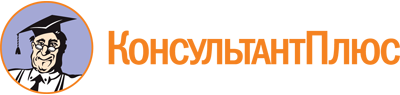 Приказ комитета экономического развития и инвестиционной деятельности Ленинградской области от 06.09.2022 N 29
(ред. от 07.04.2023)
"Об утверждении Административного регламента предоставления Комитетом экономического развития и инвестиционной деятельности Ленинградской области государственной услуги по лицензированию деятельности по заготовке, хранению, переработке и реализации лома черных и цветных металлов на территории Ленинградской области"Документ предоставлен КонсультантПлюс

www.consultant.ru

Дата сохранения: 18.04.2023
 Список изменяющих документов(в ред. Приказа комитета экономического развития и инвестиционнойдеятельности Ленинградской области от 07.04.2023 N 9)Список изменяющих документов(в ред. Приказа комитета экономического развития и инвестиционнойдеятельности Ленинградской области от 07.04.2023 N 9)КонсультантПлюс: примечание.Нумерация пунктов дана в соответствии с официальным текстом документа.Список изменяющих документов(в ред. Приказа комитета экономического развития и инвестиционнойдеятельности Ленинградской области от 07.04.2023 N 9)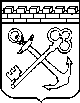 АДМИНИСТРАЦИЯ ЛЕНИНГРАДСКОЙ ОБЛАСТИКОМИТЕТ ЭКОНОМИЧЕСКОГО РАЗВИТИЯИ ИНВЕСТИЦИОННОЙ ДЕЯТЕЛЬНОСТИРАСПОРЯЖЕНИЕг. Санкт-ПетербургО предоставлении лицензииВ соответствии с частью 1 статьи 14 Федерального закона от 4 мая 2011 года N 99-ФЗ "О лицензировании отдельных видов деятельности", постановлением Правительства РФ от 28 мая 2022 года N 980 "О некоторых вопросах лицензирования деятельности по заготовке, хранению, переработке и реализации лома черных и цветных металлов, а также обращения с ломом и отходами черных и цветных металлов и их отчуждения", на основании заявления соискателя лицензии и экспертизы представленных документов, в том числе оценки соответствия обязательным требованиям:1. Предоставить лицензию на право осуществления деятельности: "заготовка, хранение, переработка и реализация лома черных и цветных металлов" с видом выполняемых работ "заготовка, хранение, переработка и реализация лома черных металлов", "заготовка, хранение, переработка и реализация лома цветных металлов"/"заготовка, хранение и реализация лома цветных металлов" соискателю лицензии(ОПФ, полное, сокращенное, фирменное наименование ЮЛ, ОГРН, ИНН,адрес места нахождения)(ФИО индивидуального предпринимателя, ИНН, ОГРНИП)Адрес(а) мест(а) осуществления лицензируемого вида деятельности:2. Отделу лицензирования департамента государственного лицензирования Комитета экономического развития и инвестиционной деятельности Ленинградской области в течение одного рабочего дня после дня внесения записи о предоставлении лицензии в реестр лицензий уведомить лицензиата о принятом решении.3. Контроль за исполнением настоящего распоряжения оставляю за собой.(должность)(подпись)(фамилия, инициалы)Список изменяющих документов(в ред. Приказа комитета экономического развития и инвестиционнойдеятельности Ленинградской области от 07.04.2023 N 9)АДМИНИСТРАЦИЯ ЛЕНИНГРАДСКОЙ ОБЛАСТИКОМИТЕТ ЭКОНОМИЧЕСКОГО РАЗВИТИЯИ ИНВЕСТИЦИОННОЙ ДЕЯТЕЛЬНОСТИАДМИНИСТРАЦИЯ ЛЕНИНГРАДСКОЙ ОБЛАСТИКОМИТЕТ ЭКОНОМИЧЕСКОГО РАЗВИТИЯИ ИНВЕСТИЦИОННОЙ ДЕЯТЕЛЬНОСТИРАСПОРЯЖЕНИЕРАСПОРЯЖЕНИЕг. Санкт-Петербургг. Санкт-ПетербургОб отказе в предоставлении лицензииОб отказе в предоставлении лицензииВ соответствии с частью 7 статьи 14 Федерального закона от 4 мая 2011 года N 99-ФЗ "О лицензировании отдельных видов деятельности", постановлением Правительства РФ от 28 мая 2022 года N 980 "О некоторых вопросах лицензирования деятельности по заготовке, хранению, переработке и реализации лома черных и цветных металлов, а также обращения с ломом и отходами черных и цветных металлов и их отчуждения", на основании экспертизы представленных документов, в том числе оценки соответствия обязательным требованиям, в связи сВ соответствии с частью 7 статьи 14 Федерального закона от 4 мая 2011 года N 99-ФЗ "О лицензировании отдельных видов деятельности", постановлением Правительства РФ от 28 мая 2022 года N 980 "О некоторых вопросах лицензирования деятельности по заготовке, хранению, переработке и реализации лома черных и цветных металлов, а также обращения с ломом и отходами черных и цветных металлов и их отчуждения", на основании экспертизы представленных документов, в том числе оценки соответствия обязательным требованиям, в связи с:(указывается мотивированное обоснование причин отказа)1. Отказать в предоставлении лицензии на право осуществления деятельности: "заготовка, хранение, переработка и реализация лома черных и цветных металлов" соискателю лицензии1. Отказать в предоставлении лицензии на право осуществления деятельности: "заготовка, хранение, переработка и реализация лома черных и цветных металлов" соискателю лицензии(ОПФ, полное, сокращенное, фирменное наименование ЮЛ, ОГРН, ИНН,(ОПФ, полное, сокращенное, фирменное наименование ЮЛ, ОГРН, ИНН,адрес места нахождения)адрес места нахождения)(ФИО индивидуального предпринимателя, ИНН, ОГРНИП)(ФИО индивидуального предпринимателя, ИНН, ОГРНИП)2. Отделу лицензирования департамента государственного лицензирования Комитета экономического развития и инвестиционной деятельности Ленинградской области в течение одного рабочего дня со дня принятия настоящего распоряжения уведомить соискателя лицензии о принятом решении.3. Контроль за исполнением настоящего распоряжения оставляю за собой.2. Отделу лицензирования департамента государственного лицензирования Комитета экономического развития и инвестиционной деятельности Ленинградской области в течение одного рабочего дня со дня принятия настоящего распоряжения уведомить соискателя лицензии о принятом решении.3. Контроль за исполнением настоящего распоряжения оставляю за собой.(должность)(подпись)(фамилия, инициалы)ФИО, тел. ИсполнителяФИО, тел. ИсполнителяФИО, тел. ИсполнителяФИО, тел. ИсполнителяФИО, тел. ИсполнителяСписок изменяющих документов(в ред. Приказа комитета экономического развития и инвестиционнойдеятельности Ленинградской области от 07.04.2023 N 9)АДМИНИСТРАЦИЯ ЛЕНИНГРАДСКОЙ ОБЛАСТИКОМИТЕТ ЭКОНОМИЧЕСКОГО РАЗВИТИЯИ ИНВЕСТИЦИОННОЙ ДЕЯТЕЛЬНОСТИАДМИНИСТРАЦИЯ ЛЕНИНГРАДСКОЙ ОБЛАСТИКОМИТЕТ ЭКОНОМИЧЕСКОГО РАЗВИТИЯИ ИНВЕСТИЦИОННОЙ ДЕЯТЕЛЬНОСТИРАСПОРЯЖЕНИЕРАСПОРЯЖЕНИЕг. Санкт-Петербургг. Санкт-ПетербургО внесении изменений в реестр лицензийО внесении изменений в реестр лицензийВ соответствии с частью 1 статьи 18 Федерального закона от 4 мая 2011 года N 99-ФЗ "О лицензировании отдельных видов деятельности", постановлением Правительства РФ от 28 мая 2022 года N 980 "О некоторых вопросах лицензирования деятельности по заготовке, хранению, переработке и реализации лома черных и цветных металлов, а также обращения с ломом и отходами черных и цветных металлов и их отчуждения", на основании заявления лицензиата и экспертизы представленных документов, в том числе оценки соответствия обязательным требованиям:В соответствии с частью 1 статьи 18 Федерального закона от 4 мая 2011 года N 99-ФЗ "О лицензировании отдельных видов деятельности", постановлением Правительства РФ от 28 мая 2022 года N 980 "О некоторых вопросах лицензирования деятельности по заготовке, хранению, переработке и реализации лома черных и цветных металлов, а также обращения с ломом и отходами черных и цветных металлов и их отчуждения", на основании заявления лицензиата и экспертизы представленных документов, в том числе оценки соответствия обязательным требованиям:1. Внести изменение в реестр лицензий лицензиату(ОПФ, полное, сокращенное, фирменное наименование ЮЛ, ОГРН, ИНН, адрес места нахождения, ФИО индивидуального предпринимателя, ИНН, ОГРНИП, регистрационный номер и дата предоставления лицензии)(ОПФ, полное, сокращенное, фирменное наименование ЮЛ, ОГРН, ИНН, адрес места нахождения, ФИО индивидуального предпринимателя, ИНН, ОГРНИП, регистрационный номер и дата предоставления лицензии)на право осуществления деятельности - "заготовка, хранение, переработка и реализация лома черных металлов, цветных металлов" с видом выполняемых работ: "заготовка, хранение, переработка и реализация лома черных металлов", "заготовка, хранение, переработка и реализация лома цветных металлов"/"заготовка, хранение и реализация лома цветных металлов" в связи с изменением количества обособленных подразделений/перечня выполняемых работ.2. Включить в лицензию/исключить из лицензии обособленное(ые) подразделение(я):на право осуществления деятельности - "заготовка, хранение, переработка и реализация лома черных металлов, цветных металлов" с видом выполняемых работ: "заготовка, хранение, переработка и реализация лома черных металлов", "заготовка, хранение, переработка и реализация лома цветных металлов"/"заготовка, хранение и реализация лома цветных металлов" в связи с изменением количества обособленных подразделений/перечня выполняемых работ.2. Включить в лицензию/исключить из лицензии обособленное(ые) подразделение(я):3. Отделу лицензирования департамента государственного лицензирования Комитета экономического развития и инвестиционной деятельности Ленинградской области в течение одного рабочего дня после дня внесения записи о внесении изменений в реестр лицензий уведомить лицензиата о принятом решении.4. Контроль за исполнением настоящего распоряжения оставляю за собой.3. Отделу лицензирования департамента государственного лицензирования Комитета экономического развития и инвестиционной деятельности Ленинградской области в течение одного рабочего дня после дня внесения записи о внесении изменений в реестр лицензий уведомить лицензиата о принятом решении.4. Контроль за исполнением настоящего распоряжения оставляю за собой.(должность)(подпись)(фамилия, инициалы)ФИО, тел. ИсполнителяФИО, тел. ИсполнителяФИО, тел. ИсполнителяФИО, тел. ИсполнителяФИО, тел. ИсполнителяСписок изменяющих документов(в ред. Приказа комитета экономического развития и инвестиционнойдеятельности Ленинградской области от 07.04.2023 N 9)АДМИНИСТРАЦИЯ ЛЕНИНГРАДСКОЙ ОБЛАСТИКОМИТЕТ ЭКОНОМИЧЕСКОГО РАЗВИТИЯИ ИНВЕСТИЦИОННОЙ ДЕЯТЕЛЬНОСТИАДМИНИСТРАЦИЯ ЛЕНИНГРАДСКОЙ ОБЛАСТИКОМИТЕТ ЭКОНОМИЧЕСКОГО РАЗВИТИЯИ ИНВЕСТИЦИОННОЙ ДЕЯТЕЛЬНОСТИРАСПОРЯЖЕНИЕРАСПОРЯЖЕНИЕг. Санкт-Петербургг. Санкт-ПетербургО внесении изменений в реестр лицензийО внесении изменений в реестр лицензийВ соответствии с частью 1 статьи 18 Федерального закона от 4 мая 2011 года N 99-ФЗ "О лицензировании отдельных видов деятельности", постановлением Правительства РФ от 28 мая 2022 года N 980 "О некоторых вопросах лицензирования деятельности по заготовке, хранению, переработке и реализации лома черных и цветных металлов, а также обращения с ломом и отходами черных и цветных металлов и их отчуждения", на основании заявления лицензиата и экспертизы представленных документов, в том числе оценки соответствия обязательным требованиям:В соответствии с частью 1 статьи 18 Федерального закона от 4 мая 2011 года N 99-ФЗ "О лицензировании отдельных видов деятельности", постановлением Правительства РФ от 28 мая 2022 года N 980 "О некоторых вопросах лицензирования деятельности по заготовке, хранению, переработке и реализации лома черных и цветных металлов, а также обращения с ломом и отходами черных и цветных металлов и их отчуждения", на основании заявления лицензиата и экспертизы представленных документов, в том числе оценки соответствия обязательным требованиям:1. Внести изменение в реестр лицензий лицензиату(ОПФ, полное, сокращенное, фирменное наименование ЮЛ, ОГРН, ИНН, адрес места нахождения, ФИО индивидуального предпринимателя, ИНН, ОГРНИП, регистрационный номер и дата предоставления лицензии)(ОПФ, полное, сокращенное, фирменное наименование ЮЛ, ОГРН, ИНН, адрес места нахождения, ФИО индивидуального предпринимателя, ИНН, ОГРНИП, регистрационный номер и дата предоставления лицензии)на право осуществления деятельности - "заготовка, хранение, переработка и реализация лома черных металлов, цветных металлов" с видом выполняемых работ: "заготовка, хранение, переработка и реализация лома черных металлов", "заготовка, хранение, переработка и реализация лома цветных металлов"/"заготовка, хранение и реализация лома цветных металлов" в связи сна право осуществления деятельности - "заготовка, хранение, переработка и реализация лома черных металлов, цветных металлов" с видом выполняемых работ: "заготовка, хранение, переработка и реализация лома черных металлов", "заготовка, хранение, переработка и реализация лома цветных металлов"/"заготовка, хранение и реализация лома цветных металлов" в связи с2. Отделу лицензирования департамента государственного лицензирования Комитета экономического развития и инвестиционной деятельности Ленинградской области в течение одного рабочего дня после дня внесения записи о внесении изменений в реестр лицензий уведомить лицензиата о принятом решении.3. Контроль за исполнением настоящего распоряжения оставляю за собой.2. Отделу лицензирования департамента государственного лицензирования Комитета экономического развития и инвестиционной деятельности Ленинградской области в течение одного рабочего дня после дня внесения записи о внесении изменений в реестр лицензий уведомить лицензиата о принятом решении.3. Контроль за исполнением настоящего распоряжения оставляю за собой.(должность)(подпись)(фамилия, инициалы)ФИО, тел. ИсполнителяФИО, тел. ИсполнителяФИО, тел. ИсполнителяФИО, тел. ИсполнителяФИО, тел. ИсполнителяСписок изменяющих документов(в ред. Приказа комитета экономического развития и инвестиционнойдеятельности Ленинградской области от 07.04.2023 N 9)АДМИНИСТРАЦИЯ ЛЕНИНГРАДСКОЙ ОБЛАСТИКОМИТЕТ ЭКОНОМИЧЕСКОГО РАЗВИТИЯИ ИНВЕСТИЦИОННОЙ ДЕЯТЕЛЬНОСТИРАСПОРЯЖЕНИЕг. Санкт-ПетербургОб отказе во внесении изменений в реестр лицензийВ соответствии с частью 19 статьи 18 Федерального закона от 4 мая 2011 года N 99-ФЗ "О лицензировании отдельных видов деятельности", постановлением Правительства РФ от 28 мая 2022 года N 980 "О некоторых вопросах лицензирования деятельности по заготовке, хранению, переработке и реализации лома черных и цветных металлов, а также обращения с ломом и отходами черных и цветных металлов и их отчуждения", на основании экспертизы представленных документов, в том числе оценки соответствия обязательным требованиям в связи с:(указывается мотивированное обоснование причин отказа)1. Отказать во внесении изменений в реестр лицензий на право осуществления деятельности: "заготовка, хранение, переработка и реализация лома черных металлов, цветных металлов" лицензиату(ОПФ, полное, сокращенное, фирменное наименование ЮЛ, ОГРН, ИНН,адрес места нахождения, ФИО индивидуального предпринимателя, ИНН, ОГРНИП,регистрационный номер и дата предоставления лицензии)2. Отделу лицензирования департамента государственного лицензирования Комитета экономического развития и инвестиционной деятельности Ленинградской области в течение одного рабочего дня со дня принятия настоящего распоряжения уведомить лицензиата о принятом решении.3. Контроль за исполнением настоящего распоряжения оставляю за собой.(должность)(подпись)(фамилия, инициалы)ФИО, тел. ИсполнителяФИО, тел. ИсполнителяФИО, тел. ИсполнителяФИО, тел. ИсполнителяФИО, тел. ИсполнителяСписок изменяющих документов(в ред. Приказа комитета экономического развития и инвестиционнойдеятельности Ленинградской области от 07.04.2023 N 9)АДМИНИСТРАЦИЯ ЛЕНИНГРАДСКОЙ ОБЛАСТИКОМИТЕТ ЭКОНОМИЧЕСКОГО РАЗВИТИЯИ ИНВЕСТИЦИОННОЙ ДЕЯТЕЛЬНОСТИРАСПОРЯЖЕНИЕг. Санкт-ПетербургО прекращении действия лицензииВ соответствии с пунктом 1 части 13 статьи 20 Федерального закона от 4 мая 2011 года N 99-ФЗ "О лицензировании отдельных видов деятельности", постановлением Правительства РФ от 28 мая 2022 года N 980 "О некоторых вопросах лицензирования деятельности по заготовке, хранению, переработке и реализации лома черных и цветных металлов, а также обращения с ломом и отходами черных и цветных металлов и их отчуждения", на основании заявления лицензиата и экспертизы представленных документов:1. Прекратить действие лицензии на право осуществления деятельности: "заготовка, хранение, переработка и реализация лома черных и цветных металлов" лицензиату(ОПФ, полное, сокращенное, фирменное наименование ЮЛ, ОГРН, ИНН,адрес места нахождения, ФИО индивидуального предпринимателя, ИНН, ОГРНИП,регистрационный номер и дата предоставления лицензии)2. Отделу лицензирования департамента государственного лицензирования Комитета экономического развития и инвестиционной деятельности Ленинградской области в течение одного рабочего дня после дня внесения записи о прекращении действия лицензии в реестр лицензий уведомить лицензиата о принятом решении.3. Контроль за исполнением настоящего распоряжения оставляю за собой.(должность)(подпись)(фамилия, инициалы)ФИО, тел. ИсполнителяФИО, тел. ИсполнителяФИО, тел. ИсполнителяФИО, тел. ИсполнителяФИО, тел. ИсполнителяСписок изменяющих документов(в ред. Приказа комитета экономического развития и инвестиционнойдеятельности Ленинградской области от 07.04.2023 N 9)АДМИНИСТРАЦИЯ ЛЕНИНГРАДСКОЙ ОБЛАСТИКОМИТЕТ ЭКОНОМИЧЕСКОГО РАЗВИТИЯИ ИНВЕСТИЦИОННОЙ ДЕЯТЕЛЬНОСТИАДМИНИСТРАЦИЯ ЛЕНИНГРАДСКОЙ ОБЛАСТИКОМИТЕТ ЭКОНОМИЧЕСКОГО РАЗВИТИЯИ ИНВЕСТИЦИОННОЙ ДЕЯТЕЛЬНОСТИРАСПОРЯЖЕНИЕРАСПОРЯЖЕНИЕг. Санкт-Петербургг. Санкт-ПетербургО прекращении действия лицензииО прекращении действия лицензииВ соответствии с пунктом ____ части 13 статьи 20 Федерального закона от 4 мая 2011 года N 99-ФЗ "О лицензировании отдельных видов деятельности", постановлением Правительства РФ от 28 мая 2022 года N 980 "О некоторых вопросах лицензирования деятельности по заготовке, хранению, переработке и реализации лома черных и цветных металлов, а также обращения с ломом и отходами черных и цветных металлов и их отчуждения", на основанииВ соответствии с пунктом ____ части 13 статьи 20 Федерального закона от 4 мая 2011 года N 99-ФЗ "О лицензировании отдельных видов деятельности", постановлением Правительства РФ от 28 мая 2022 года N 980 "О некоторых вопросах лицензирования деятельности по заготовке, хранению, переработке и реализации лома черных и цветных металлов, а также обращения с ломом и отходами черных и цветных металлов и их отчуждения", на основании:(указывается случай (случаи) прекращения лицензии)1. Прекратить действие лицензии на право осуществления деятельности: "заготовка, хранение, переработка и реализация лома черных и цветных металлов" лицензиату1. Прекратить действие лицензии на право осуществления деятельности: "заготовка, хранение, переработка и реализация лома черных и цветных металлов" лицензиату(ОПФ, полное, сокращенное, фирменное наименование ЮЛ, ОГРН, ИНН,(ОПФ, полное, сокращенное, фирменное наименование ЮЛ, ОГРН, ИНН,адрес места нахождения, ФИО индивидуального предпринимателя, ИНН, ОГРНИП,адрес места нахождения, ФИО индивидуального предпринимателя, ИНН, ОГРНИП,регистрационный номер и дата предоставления лицензии)регистрационный номер и дата предоставления лицензии)2. Отделу лицензирования департамента государственного лицензирования Комитета экономического развития и инвестиционной деятельности Ленинградской области в течение одного рабочего дня после дня внесения записи о прекращении действия лицензии в реестр лицензий уведомить лицензиата о принятом решении.3. Контроль за исполнением настоящего распоряжения оставляю за собой.2. Отделу лицензирования департамента государственного лицензирования Комитета экономического развития и инвестиционной деятельности Ленинградской области в течение одного рабочего дня после дня внесения записи о прекращении действия лицензии в реестр лицензий уведомить лицензиата о принятом решении.3. Контроль за исполнением настоящего распоряжения оставляю за собой.(должность)(подпись)(фамилия, инициалы)ФИО, тел. ИсполнителяФИО, тел. ИсполнителяФИО, тел. ИсполнителяФИО, тел. ИсполнителяФИО, тел. Исполнителя